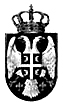 РЕПУБЛИКА СРБИЈАМИНИСТАРСТВО ПОЉОПРИВРЕДЕ. ШУМАРСТВА И ВОДОПРИВРЕДЕУправа за ветеринуОмладинских бригада бр. 1Нови БеоградКОНКУРСНА ДОКУМЕНТАЦИЈАза јавну набавку услуга реализације Плана и Програма систематског праћења резидуа фармаколошких, хормонских и других штетних материја код животиња, производа животињског порекла, хране животињског порекла и хране за животињеБрој јавне набавке ЈН О-1/2019Отворени поступак	Број : 404-02-18/2019-05                                                                   Београд,  2019. годинеНа основу члана 32. Закона о јавним набавкама („Сл. гласник РС” бр. 124/12, 14/15 и 68/15 - у даљем тексту: ЗЈН) и члана 2. Правилника о обавезним елементима конкурсне документације у поступцима јавних набавки и начину доказивања испуњености услова („Сл. гласник РС” бр. 86/15), сачињена је:КОНКУРСНА ДОКУМЕНТАЦИЈАза јавну набавку услуга реализације Плана и Програма систематског праћења резидуа фармаколошких, хормонских и других штетних материја код животиња, производа животињског порекла, хране животињског порекла и хране за животињеброј јавне набавке ЈН О-1/2019Конкурсна документација садржи:                        1.  ОПШТИ ПОДАЦИ О ЈАВНОЈ НАБАВЦИ Назив, адреса и интернет страница наручиоца: РЕПУБЛИКА СРБИЈА – МИНИСТАРСТВО ПОЉОПРИВРЕДЕ, ШУМАРТСВА И ВОДОПРИВРЕДЕ – Управа за ветерину, Омладинских бригада бр. 1, 11070 Нови Београд, интернет страница www.vet.minpolj.gov.rs Врста поступка: отворени поступак      3. Предмет јавне набавке су услуге - реализације Плана и Програма систематског праћења резидуа фармаколошких, хормонских и других штетних материја код животиња, производа животињског порекла, хране животињског порекла и хране за животиње, у свему у складу са Техничком спецификацијом и другим захтевима Наручиоца из конкурсне документације за предметну јавну набавку.  4.	 Поступак се спроводи ради закључења уговора о предметној јавној набавци. Јавна набавка није резервисана.  5.	 Контакт особа:         Контакт особа наручиоца је Марија Грбић (e-mail: marija.grbic@minpolj.gov.rs).2.ПОДАЦИ О ПРЕДМЕТУ ЈАВНЕ НАБАВКЕОпис предметa набавке, назив и ознака из општег речника набавке:услуге - реализације Плана и Програма систематског праћења резидуа фармаколошких, хормонских и других штетних материја код животиња, производа животињског порекла, хране животињског порекла и хране за животиње, у свему у складу са Техничком спецификацијом из конкурсне документације за предметну јавну набавкуНазив и ознака из општег речника набавке:      71900000 – лабораторијске услуге Процењена вредност јавне набавке износи 83.333.333,33 динара без ПДВ.3.УПУТСТВО ПОНУЂАЧИМА КАКО ДА САЧИНЕ ПОНУДУУпутство понуђачима како да сачине понуду садржи податке о захтевима Наручиоца -  Министарство пољопривреде, шумарства и водопривреде – Управа за ветерину, у погледу садржине понуде, као и услове под којима се спроводи поступак јавне набавке.3.1. ПОДАЦИ О ЈЕЗИКУ НА КОЈЕМ ПОНУДА МОРА ДА БУДЕ САСТАВЉЕНАНаручилац припрема конкурсну документацију и води поступак на српском језику. На српском језику морају бити и захтеви за додатна појашњења и информације у вези са припремањем понуде, у вези са чланом 63. ЗЈН. Понуда мора бити сачињена на српском језику. Уколико је одређени документ на страном језику, понуђач је дужан да поред документа на страном језику достави и превод тог документа на српски језик, који је оверен од стране овлашћеног судског тумача. Сертификати, фабрички атести и остала техничка и проспектна документација могу бити на енглеском језику. У складу са чланом 18. став 3. ЗЈН уколико Наручилац у поступку прегледа и оцене понуда утврди да би део понуде требало да буде преведен на српски језик, одредиће понуђачу примерен рок у којем је дужан да изврши превод тог дела понуде. Ако понуђач не поступи на наведени начин понуда ће бити одбијена као неприхватљива.3.2. ПОДНОШЕЊЕ ПОНУДЕ И ПОПУЊАВАЊЕ ОБРАЗАЦА ДАТИХ У КОНКУРСНОЈ ДОКУМЕНТАЦИЈИПонуђач понуду подноси непосредно или путем поште у затвореној коверти или кутији, затворену на начин да се приликом отварања понуда може са сигурношћу утврдити да се први пут отвара. На полеђини коверте или на кутији навести назив понуђача, адресу и телефон, као и име и презиме овлашћеног лица за контакт. У случају да понуду подноси група понуђача, на коверти је потребно назначити да се ради о групи понуђача и навести називе и адресу свих понуђача који су чланови групе понуђача која подноси заједничку понуду, телефон и име и презиме особе за контакт.Пожељно је да сви документи поднети у понуди буду повезани траком у целину и запечаћени, тако да се не могу накнадно убацити, одстранити или заменити појединачни листови, односно прилози, а да се видно не оштете листови или печат.Понуду доставити на адресу: Министарство пољопривреде, шумарства и водопривреде - Управа за ветерину, Београд, Омладинских бригада 1, Писарница, са назнаком:,,Понуда за јавну набавку услуга - реализације Плана и Програма систематског праћења резидуа фармаколошких, хормонских и других штетних материја код животиња, производа животињског порекла, хране животињског порекла и хране за животиње , број јавне набавке ЈН О-1/2019"– НЕ ОТВАРАТИНа ову адресу се могу достављати и други дописи (Захтеви за појашњења у вези са припремањем понуде у смислу члана 63.ЗЈН, захтев за заштиту права и друго) и то у радно време Наручиоца, радним данима од понедељка до петка од 07:30 до 15:30 часова.Послове писарнице за Наручиоца врши писарница Управе за заједничке послове републичких органа – Омладинских бригада 1, Београд, приземље.Обрасце дате у конкурсној документацији понуђачи треба да попуне читко, како би могла да се утврди стварна садржина понуде, а овлашћено лице понуђача исте потписује и оверава печатом понуђача. Понуда мора бити јасна и недвосмислена. Уколико понуду подноси група понуђача, обрасце из конкурсне документације могу попунити, потписати и печатом оверити сви чланови групе или чланови групе могу овластити једног члана који ће и у име групе попунити, потписати и печатом оверити обрасце из конкурсне документације, у ком случају је то потребно дефинисати Споразумом о заједничком наступу, сходно члану 81. ст. 4. и 5. ЗЈН.  Изузетак од овог правила (да обрасце потписује сваки члан групе понуђача или овлашћени члан групе понуђача у име свих чланова групе) су обрасци на којим изричито пише да морају да буду попуњени, потписани и оверени печатом (посебно) од стране сваког члана групе понуђача (Образац о испуњавању услова за члана групе понуђача, Образац изјаве о независној понуди, Образац изјаве о обавезама понуђача на основу члана 75. став 2. ЗЈН)Уколико је неопходно да понуђач исправи грешке које је направио приликом састављања понуде и попуњавања образаца из конкурсне документације, дужан је да поред такве исправке стави потпис особе или особа које су потписале образац понуде и печат понуђача.3.3. ПАРТИЈЕПредметна јавна набавка није обликована у више партија.3.4. ВАРИЈАНТЕ ПОНУДЕНије дозвољено подношење понуде са варијантама.3.5. ИЗМЕНЕ, ДОПУНЕ И ОПОЗИВ ПОНУДЕУ року за подношење понуде понуђач може да измени, допуни или опозове своју понуду, на исти начин на који је поднео и саму понуду - непосредно или путем поште у затвореној коверти или кутији. У случају измене, допуне или опозива понуде, понуђач треба на коверти или кутији да назначи назив понуђача, адресу и телефон, као и име и презиме овлашћеног лица за контакт. У случају да је понуду поднела група понуђача, на коверти је потребно назначити да се ради о групи понуђача и навести називе и адресу свих учесника у заједничкој понуди, телефон и име и презиме особе за контакт.Измену, допуну или опозив понуде треба доставити на адресу: Министарство пољопривреде, шумарства и водопривреде - Управа за ветерину, Београд, Омладинских бригада 1, са назнаком:           „Измена понуде за јавну набавку услуга - реализације Плана и Програма систематског праћења резидуа фармаколошких, хормонских и других штетних материја код животиња, производа животињског порекла, хране животињског порекла и хране за животиње, број јавне набавке ЈН О-1/2019 “           „Допуна понуде за јавну набавку услуга - реализације Плана и Програма систематског праћења резидуа фармаколошких, хормонских и других штетних материја код животиња, производа животињског порекла, хране животињског порекла и хране за животиње, број јавне набавке ЈН О-1/2019“           „Измена и допуна понуде за јавну набавку услуга - реализације Плана и Програма систематског праћења резидуа фармаколошких, хормонских и других штетних материја код животиња, производа животињског порекла, хране животињског порекла и хране за животиње, број јавне набавке ЈН О-1/2019“или„Опозив понуде за јавну набавку услуге - реализације Плана и Програма систематског праћења резидуа фармаколошких, хормонских и других штетних материја код животиња, производа животињског порекла, хране животињског порекла и хране за животиње, број јавне набавке ЈН О-1/2019“Послове писарнице за Наручиоца врши писарница Управе за заједничке послове републичких органа – Омладиснских бригада 1, Београд, приземље.3.6. УЧЕСТВОВАЊЕ У ЗАЈЕДНИЧКОЈ ПОНУДИ ИЛИ КАО ПОДИЗВОЂАЧПонуђач може да поднесе само једну понуду.Понуђач који је самостално поднео понуду не може истовремено да учествује у заједничкој понуди или као подизвођач, нити исто лице може учествовати у више заједничких понуда. У супротном, такве понуде ће бити одбијене.3.7. УЧЕШЋЕ ПОДИЗВОЂАЧАУколико понуђач подноси понуду са подизвођачем, дужан је да у понуди наведе да ће извршење набавке делимично поверити подизвођачу, проценат укупне вредности набавке који ће поверити подизвођачу, као и део предмета набавке који ће извршити преко подизвођача.Проценат укупне вредности набавке који ће понуђач поверити подизвођачу не може бити већи од 50%.Понуђач, уколико његова понуда буде оцењена као најповољнија, је дужан да за подизвођаче достави доказе о испуњености услова који су тражени конкурсном документацијом за предметну јавну набавку на начин дефинисан конкурсном документацијом.Понуђач је дужан да наручиоцу, на његов захтев, омогући приступ код подизвођача ради утврђивања и провере испуњености услова.3.8. ПОДНОШЕЊЕ ЗАЈЕДНИЧКЕ ПОНУДЕ Понуду може поднети група понуђача.Саставни део заједничке понуде је споразум којим се понуђачи из групе међусобно и према наручиоцу обавезују на извршење јавне набавке, а који садржи:1) податке о члану групе који ће бити носилац посла, односно који ће поднети понуду и који ће заступати групу понуђача пред наручиоцем и2) опис послова сваког од понуђача из групе понуђача у извршењу уговора.	Уколико група понуђача у понуди не достави наведени Споразум понуда ове групе понуђача ће бити одбијена као неприхватљива.Група понуђача, уколико је изабрана као најповољнији понуђач, је дужна да достави све доказе о испуњености услова који су тражени у конкурсној документацији за предметну јавну набавку за подношње заједничке понуде на начин и под условима дефинисним конкурсном документацијом за предметну јавну набавку. У понуди група понуђача доставља обрасце попуњене, оверене печатом понуђача и потписане од стране овлашћеног лица понуђача на начин дефинисан конкурсном документацијом за подношње заједничке понуде. 3.9.  ОСТАЛИ ЗАХТЕВИ НАРУЧИОЦА 3.9.1 НАЧИН И УСЛОВИ ПЛАЋАЊАНаручилац ће вршити плаћање сукцесивно (месечно) на рачун изабраног понуђача/Добављача, у року не краћем од 15 нити дужем од 45 дана од дана пријема уредног рачуна и Извештаја о извршеним услугама, а који сачињава Добављач и верификује (потврђује својим потписом) лице одређено од стране Наручиоца.	 3.9.2 ГАРАНТНИ РОК, ОДНОСНО КВАЛИТЕТ И КОНТРОЛА КВАЛИТЕТАИзабрани понуђач / Добављач је дужан да изврши своје обавезе у складу са Уговором и свим важећим прописима који регулишу област из које је предмет јавне набавке. Лица одређена од стране Наручиоца ће вршити контролу извршења уговора и имају право да указују у писаној форми на недостатке у извршењу уговорних обавеза од стране Добављача, које је Добављач дужан да отклони без одлагања у разумном року, сходно својим уговорним и законским обавезама.РОК И  МЕСТО ИЗВРШЕЊА              Уговор се закључује и ступа на снагу даном потписивања овлашћених лица уговорних страна и примењује се годину дана од закључења уговора.            Наручилац задржава право да једнострано откаже овај уговор уколико Добављач не извршава своје обавезе у складу са уговором и законом, не поштује рокове дефинисане уговором, не отклони недостатке у извршењу својих уговорних и законских обавеза, уколико објективно престане потреба за предметом јавне набавке и у другим случајевима на начин и под условима предвиђеним Законом о облигационим односима. Отказни  рок је 15 (петнаест) дана од дана пријема Обавештења о отказу.3.9.4. РОК ВАЖЕЊА ПОНУДА:Рок важења понуда је минимум 60 дана од дана јавног отварања понуда. Понуђачи су дужни да у Обрасцу понуде наведу који је рок важења понуде. 3.10.  НАЧИН ОЗНАЧАВАЊА ПОВЕРЉИВИХ ПОДАТАКА Свака страница понуде која садржи податке који су поверљиви треба у горњем десном углу да садржи ознаку ,,ПОВЕРЉИВО”, печат понуђача и потпис овлашћеног лица понуђача.У складу са чланом  14. став 1. ЗЈН Наручилац је дужан да: чува као поверљиве све податке о понуђачима садржане у понуди које је као такве, у складу са законом, понуђач означио у понуди. Понуђач је дужан да наведе на основу ког прописа је одређени податак означио као поверљив и да то образложи. У противном наручилац ће заинтересованим лицима омогућити увид у смислу члана 110. ЗЈН. Нпр. Чланом 4. став 1. Закона о заштити пословне тајне (Сл. глaсник РС бр. 72/11) је предвиђено да „Пословном тајном, у смислу овог закона, сматра се било која информација која има комерцијалну вредност зато што није опште позната нити је доступна трећим лицима која би њеним коришћењем или саопштавањем могла остварити економску корист, и која је од стране њеног држаоца заштићена одговарајућим мерама у складу са законом, пословном политиком, уговорним обавезама или одговарајућим стандардима у циљу очувања њене тајности, а чије би саопштавање трећем лицу могло нанети штету држаоцу пословне тајне. У случају да се понуђач позива на ову одредбу мора да образложи детаљно основаност позивања на исту. Понуђач може да се позове и на други пропис који регулише ову област али такође мора да да детаљно образложење.Неће се сматрати поверљивим докази о испуњености обавезних услова, цена и други подаци из понуде који су од значаја за примену елемената критеријума и рангирање понуде.Наручилац je дужан да чува као поверљиве све податке о понуђачима садржане у понуди који су посебним прописом утврђени као поверљиви и које је као такве понуђач означио у понуди.Наручилац ће одбити да да информацију која би значила повреду поверљивости података добијених у понуди.Наручилац ће чувати као пословну тајну имена заинтересованих лица, понуђача и податке о поднетим понудама до отварања понуда.Дакле, понуђач може као поверљиве да означи одређене податке у понуди, али само ако се исти сматрају поверљивим у складу са Законом. Тако је Републичка комисија, у решењу бр. 4-00-1759/2013 од 25.10.2013. године назначила: ,, ... да би постојала обавеза наручиоца да чува као поверљиве одређене податке из понуда, потребно је кумулативно испуњење два услова – да су подаци, које ће понуђач означити као поверљиве, посебним прописом утврђени као такви, те је понуђач јасно у понуди означио такве податке као поверљиве. Према наведеном, произилази да ЗЈН не предвиђа могућност да понуђачи само својим интерним актом одреде податке као поверљиве, с обзиром да је прецизно прописано да се то може учинити само у оним случајевима предвиђеним посебним прописима, дакле једино у погледу података који су посебним прописима одређени као поверљиви. Сходно томе, понуђач не може да захтева од наручиоца да сматра поверљивим оне податке који нису посебним прописом одређени и исти у понуди означени као такви.“3.11. ЦЕНА, ВАЛУТА И НАЧИН НА КОЈИ МОРА БИТИ НАВЕДЕНА И ИЗРАЖЕНА ЦЕНА У ПОНУДИ Цена у понуди мора бити исказана у динарима.Цене у понуди се исказују без ПДВ и са ПДВ, с тим што ће се приликом оцене критеријума „цена“ узимати цене без ПДВ.  Цену представља укупна цена предмета јавне набавке, рачунајући и све пратеће и зависне трошкове које понуђач има у реализацији предметне јавне набавке.3.12. ПОСЕБНО ИСКАЗИВАЊЕ УВОЗНЕ ЦАРИНЕ И  ДРУГИХ ДАЖБИНА Ако понуђена цена укључује увозну царину и друге дажбине, понуђач је дужан да тај део одвојено искаже у динарима, у складу са чланом 19. став 4. ЗЈН.Цена је фиксна (не може се мењати). 3.13. ОБАВЕЗНА СРЕДСТВА ОБЕЗБЕЂЕЊА ИСПУЊЕЊА ОБАВЕЗА ИЗАБРАНОГ ПОНУЂАЧА/ДОБАВЉАЧАИзабрани понуђач/Добављач је дужан да приликом закључења уговора, а најкасније у року од десет дана од дана закључења уговора достави Наручиоцу уредно потписану сопствену бланко меницу, без жираната у корист наручиоца, са овлашћењем за попуњавање у висини од 10 % вредности уговора без ПДВ-а са клаузулом „без приговора“, „по виђењу“, „неопозива“ и „безусловна" као средство финансијског обезбеђења за добро извршење посла. Меница мора да важи тридесет дана дуже од истека рока важења уговора. Aкo сe зa врeмe трajaњa угoвoрa прoмeнe рoкoви зa извршeњe угoвoрнe oбaвeзe, вaжнoст менице мoрa дa сe прoдужи.Менично овлашћење мора бити потписано и оверено, у складу са Законом о платном промету (Сл. лист СРЈ бр. 3/02 , 5/03 , Сл. гласник РС бр. 43/04 , 62/06 , 111/09 - др. закон, 31/11). Са меницом, изабрани понуђач је дужан да достави и копију картона депонованих потписа издатог од пословне банке коју понуђач наводи у меничном овлашћењу и са податком о броју текућег рачуна који понуђач наводи у меничном овлашћењу, ОП образац – оверен потпис лица овлашћеног за заступање и доказ о регистрацији менице у складу са  Одлуком о ближим условима, садржини и начину вођења регистра меница и овлашћења („Службени гласник РС" број 56/2011).Уколико изабрани понуђач приликом закључења уговора, а најкасније у року од десет дана од дана закључења уговора не достави средства финансијског обезбеђења на начин и под условима из става 1. – 3. овог одељка Наручилац може да раскине уговор.3.14. ДЕФИНИСАЊЕ ПОСЕБНИХ ЗАХТЕВА, УКОЛИКО ИСТИ ПОСТОЈЕ, У ПОГЛЕДУ ЗАШТИТЕ ПОВЕРЉИВОСТИ ПОДАТАКА КОЈЕ НАРУЧИЛАЦ СТАВЉА ПОНУЂАЧИМА НА РАСПОЛАГАЊЕ, УКЉУЧУЈУЋИ И ЊИХОВЕ ПОДИЗВОЂАЧЕПодаци који се налазе у конкурсној документацији нису поверљиви. 3.15. ДОДАТНЕ ИНФОРМАЦИЈЕ И ПОЈАШЊЕЊА У ВЕЗИ СА ПРИПРЕМАЊЕМ ПОНУДЕ  Заинтересовано лице може, у писаном облику, тражити додатне информације или појашњења у вези са припремањем понуде, најкасније 5 (пет) дана пре истека рока за подношење понуде. Пожељно је да постављена питања заинтересована лица наслове са „Захтев за додатним информацијама или појашњењима конкурсне документације - за јавну набавку услуга -“.Питања могу да се шаљу на e-mail адресу: marija.grbic@minpolj.gov.rs. На ову е-адресу се могу доставити и други дописи заинтересованог лица, односно понуђача (нпр. Захтев за заштиту права и друго) и то у радно време Наручиоца, радним данима од понедељка до петка од 07:30 до 15:30 часова Питања могу да се шаљу и путем поште на адресу наручиоца: Министарство пољопривреде, шумарства и водопривреде – Управа за ветерину, Одсек за правне, опште и финансијско – материјалне послове, Београд, Омладинских бригада 1 – Писарница,  са назнаком предмета и броја јавне набавке.Наручилац ће одговор објавити на Порталу јавних набавки и на својој интернет страници у року од три дана од дана пријема захтева.Тражење додатних информација и појашњења телефоном није дозвољено.Комуникација се у поступку јавне набавке одвија на начин прописан чланом 20. ЗЈН-а, а то је писаним путем, односно путем поште или електронске поште, као и објављивањем од стране наручиоца на Порталу јавних набавки.3.16. ДОДАТНА ОБЈАШЊЕЊА ОД ПОНУЂАЧА ЗА ОЦЕНУ ПОНУДА		Наручилац може у писаној форми да захтева од понуђача додатна објашњења која ће му помоћи при прегледу, вредновању и упоређивању понуда, а по писаном захтеву може да врши и контролу (увид) код понуђача, члана групе понуђача и/или подизвођача.		Уколико је потребно тражити додатна објашњења, наручилац ће понуђачу оставити примерени рок да поступи по позиву наручиоца, односно да омогући наручиоцу контролу (увид) код понуђача, члана групе понуђача и/или подизвођача. 3.17. КРИТЕРИЈУМ ЗА ДОДЕЛУ УГОВОРА:          Критеријум за доделу уговора је најнижа понуђена цена и то Укупна цена без ПДВ наведенa у Обрасцу понуде.3.18. РЕЗЕРВНИ ЕЛЕМЕНТИ КРИТЕРИЈУМАУколико два или више понуђача понуде исту (најнижу) цену уговор ће бити додељен оном понуђачу који је понудио дужи рок плаћања.3.19. ОБАВЕЗЕ ПОНУЂАЧА ПО ЧЛАНУ 74. СТАВ 2. И 75. СТАВ 2. ЗЈН-АПонуђач је дужан да у понуди изричито наведе да је поштовао обавезе које произлазе из важећих прописа о заштити на раду, запошљавању и условима рада, заштити животне средине, као и да гарантује да нема забрану обављања делатности која је на снази у време подношења понуде. Накнаду за коришћење патената, као и одговорност за повреду заштићених права интелектуалне својине трећих лица сноси понуђач, у складу са чланом 74. став 2. ЗЈН.3.20. ЗАХТЕВ ЗА ЗАШТИТУ ПРАВАЗахтев за заштиту права подноси се наручиоцу, а копија се истовремено доставља Републичкој комисији.Захтев за заштиту права може се поднети у току целог поступка јавне набавке, против сваке радње наручиоца, осим ако овим законом није другачије одређено.Захтев за заштиту права којим се оспорава врста поступка, садржина позива за подношење понуда или конкурсне документације сматраће се благовременим ако је примљен од стране наручиоца најкасније седам дана пре истека рока за подношење понуда, без обзира на начин достављања и уколико је подносилац захтева у складу са чланом 63. став 2. овог закона указао наручиоцу на евентуалне недостатке и неправилности, а наручилац исте није отклонио.Захтев за заштиту права којим се оспоравају радње које наручилац предузме пре истека рока за подношење понуда, а након истека рока из става 3. члана 149. ЗЈН, сматраће се благовременим уколико је поднет најкасније до истека рока за подношење понуда.После доношења одлуке о додели уговора и одлуке о обустави поступка, рок за подношење захтева за заштиту права је десет дана од дана објављивања одлуке на Порталу јавних набавки.Захтевом за заштиту права не могу се оспоравати радње наручиоца предузете у поступку јавне набавке ако су подносиоцу захтева били или могли бити познати разлози за његово подношење пре истека рока за подношење захтева из ст. 3. и 4. члана 149. ЗЈН, а подносилац захтева га није поднео пре истека тог рока.Ако је у истом поступку јавне набавке поново поднет захтев за заштиту права од стране истог подносиоца захтева, у том захтеву се не могу оспоравати радње наручиоца за које је подносилац захтева знао или могао знати приликом подношења претходног захтева.Захтев за заштиту права не задржава даље активности наручиоца у поступку јавне набавке у складу са одредбама члана 150. ЗЈН. осим ако то Наручилац изричито наведе у обавештењу о поднетом Захтеву за заштиту права. Наручилац објављује обавештење о поднетом захтеву за заштиту права на Порталу јавних набавки и на својој интернет страници најкасније у року од два дана од дана пријема захтева за заштиту права, које садржи податке из Прилога 3Љ.Захтев за заштиту права се доставља непосредно, електронском поштом marija.grbic@minpolj.gov.rs, у радно време Наручиоца, радним данима од понедељка до петка од 07:30 до 15:30 часова или препорученом пошиљком са повратницом  на адресу Министарство пољопривреде, шумарства и водопривреде – Управа за ветерину, Одсек за правне, опште и финансијско – материјалне послове, Београд, Омладинских бригада 1 – Писарница, са назнаком предмета и броја јавне набавке. Уколико се Захтев за заштиту права доставља е-поштом, пожељно је да се уз скенирани овај документ са печатом и потписом овлашћеног лица понуђача (подносиоца захтева), исти достави и у Word формату ради бржег и ефикаснијег поступања Наручиоца (без преписивања навода подносиоца захтева).Висина таксеПодносилац захтева за заштиту права је дужан да на одређени рачун буџета Републике Србије уплати таксу од:-120.000 динара ако се захтев за заштиту права подноси пре отварања понуда и ако процењена вредност није већа од 120.000.000 динара-120.000 динара ако се захтев за заштиту права подноси након отварања понуда и ако процењена вредност није већа од 120.000.000 динара;Напомена: Процењена вредност није већа од 120.000.000 динара Уплата таксе: интернет адреса Републичке комисије за заштиту права у поступцима јавних набавки линк:http://www.kjn.gov.rs/ci/uputstvo-o-uplati-republicke-administrativne-takse.htmlУПУТСТВО О УПЛАТИ ТАКСЕ ЗАПОДНОШЕЊЕ ЗАХТЕВА ЗА ЗАШТИТУ ПРАВАЧланом 151. Закона о јавним набавкама („Сл. гласник РС“, број 124/12, 14/15 и 68/15; удаљем тексту: ЗЈН) је прописано да захтев за заштиту права мора да садржи, измеђуосталог, и потврду о уплати таксе из члана 156. ЗЈН.Подносилац захтева за заштиту права је дужан да на одређени рачун буџета РепубликеСрбије уплати таксу у износу прописаном чланом 156. ЗЈН.Као доказ о уплати таксе, у смислу члана 151. став 1. тачка 6) ЗЈН, прихватиће се:1. Потврда о извршеној уплати таксе из члана 156. ЗЈН која садржи следећеелементе:(1) да буде издата од стране банке и да садржи печат банке;(2) да представља доказ о извршеној уплати таксе, што значи да потврда мора дасадржи податак да је налог за уплату таксе, односно налог за преноссредстава реализован, као и датум извршења налога. * Републичка комисијаможе да изврши увид у одговарајући извод евиденционог рачунадостављеног од стране Министарства финансија – Управе за трезор и натај начин додатно провери чињеницу да ли је налог за пренос реализован.(3) износ таксе из члана 156. ЗЈН чија се уплата врши;(4) број рачуна: 840-30678845-06;(5) шифру плаћања: 153 или 253;(6) позив на број: подаци о броју или ознаци јавне набавке поводом које сеподноси захтев за заштиту права;(7) сврха: ЗЗП; назив наручиоца; број или ознака јавне набавке поводом које сеподноси захтев за заштиту права;(8) корисник: буџет Републике Србије;(9) назив уплатиоца, односно назив подносиоца захтева за заштиту права закојег је извршена уплата таксе;(10) потпис овлашћеног лица банке.2. Налог за уплату, први примерак, оверен потписом овлашћеног лица и печатомбанке или поште, који садржи и све друге елементе из потврде о извршеној уплатитаксе наведене под тачком 1.3. Потврда издата од стране Републике Србије, Министарства финансија, Управеза трезор, потписана и оверена печатом, која садржи све елементе из потврде оизвршеној уплати таксе из тачке 1, осим оних наведених под (1) и (10), за подносиоцезахтева за заштиту права који имају отворен рачун у оквиру припадајућегконсолидованог рачуна трезора, а који се води у Управи за трезор (корисницибуџетских средстава, корисници средстава организација за обавезно социјалноосигурање и други корисници јавних средстава);4. Потврда издата од стране Народне банке Србије, која садржи све елементе изпотврде о извршеној уплати таксе из тачке 1, за подносиоце захтева за заштитуправа (банке и други субјекти) који имају отворен рачун код Народне банке Србије ускладу са законом и другим прописом.Примерак правилно попуњеног налога за пренос је доступан на интернет адреси:http://www.kjn.gov.rs/ci/uputstvo-o-uplati-republicke-administrativne-takse.html3.21. ЗАКЉУЧЕЊЕ УГОВОРАИзабрани понуђач је дужан да потпише уговор у року од осам дана од дана пријема позива. Уколико изабрани понуђач у овом року не прихвати да закључи уговор, Наручилац може да закључи уговор са првим следећим најповољнијим понуђачем. И овај понуђач је дужан да потпише уговор у року од осам дана од пријема позива од стране Наручиоца. Уколико у року за подношење понуда пристигне само једна понуда и та понуда буде прихватљива, наручилац може сходно члану 112. став 2. тачка 5) ЗЈН закључити уговор са понуђачем у року од пет дана од дана када Одлука о додели уговора буде објављена на Порталу јавних набавки.              4.ОБРАЗАЦ ПОНУДЕПонуда бр.______ од _________  (понуђач уписује свој заводини број и датум) за јавну набавку услуга - реализације Плана и Програма систематског праћења резидуа фармаколошких, хормонских и других штетних материја код животиња, производа животињског порекла, хране животињског порекла и хране за животиње, број јавне набавке ЈН О-1/2019:Табела 1. Понуду дајем: (заокружити начин давања понуде и то А), Б) или В) (и уписати податке под Б) и В), уколико наступа група понуђача са подизвођачем/има заокружити Б) и В) и попунити податке за те опције))Табела 2.Напомена: - Уколико има више подизвођача или чланова групе у заједничкој понуди него што има предвиђених рубрика у Табели 2. потребно је копирати Табелу 2. и попунити податке за све подизвођаче и/или чланове групе понуђача.		Уколико група понуђача подноси заједничку понуду Табелу 1. „ПОДАЦИ О ПОНУЂАЧУ“ треба са својим подацима да попуни носилац посла, док податке о осталим члановима групе у заједничкој понуди треба навести у Табели 2. овог обрасца. Табела 3.Датум                                Печат и потпис овлашћеног лица  понуђача (самостални понуђач или          носилац посла у заједничкој понуди)_____________________		          ________________________________	                        Печат и потпис овлашћеног лица члана групе понуђача / подизвођача		                                              ________________________________                                  Печат и потпис овлашћеног лица  члана групе понуђача / подизвођача                                                                       ________________________________                                  Печат и потпис овлашћеног лица  члана групе понуђача / подизвођача                                                  	           ________________________________                     Печат и потпис овлашћеног лица  члана групе понуђача / подизвођача                                                  	           ________________________________Напомена:     -     Образац понуде је потребно попунити, оверити печатом понуђача и потписати од стране овлашћеног лица понуђача    -      Уколико понуђачи подносе заједничку понуду, група понуђача може да се определи да Образац понуде потписују и печатом оверавају сви понуђачи из групе понуђача или група понуђача може да овласти једног понуђача из групе понуђача који ће потписати и печатом оверити Образац понуде.Уколико понуђач подноси понуду са подизвођачем/има овај Образац потписују и оверавају печатом понуђач и подизвођач/и, за разлику од свих других образаца које је довољно да попуни, потпише и овери печатом само понуђач.5. УСЛОВИ ЗА УЧЕШЋЕ У ПОСТУПКУ ЈАВНЕ НАБАВКЕ ИЗ ЧЛ. 75. И 76. ЗЈН-А И УПУТСТВО КАКО СЕ ДОКАЗУЈЕ ИСПУЊЕНОСТ ТИХ УСЛОВАПонуђач у поступку јавне набавке мора доказати:Табела 4.Допунске напомене:	У складу са чланом 77. став 4. ЗЈН („Сл. гласник РС“ број 124/12, 14/15 и 68/15) испуњеност свих услова понуђач доказује достављањем изјаве којом под пуном материјалном и кривичном одговорношћу потврђује да испуњава услове, на обрасцу из конкурсне документације. Чланом 79. став 2. ЗЈН („Сл. гласник РС“ број 124/12, 14/15 и 68/15) је предвиђено да ако је понуђач доставио изјаву из члана 77. став 4. овог закона, наручилац је пре доношења одлуке о додели уговора дужан да од понуђача чија је понуда оцењена као најповољнија затражи да достави копију захтеваних доказа о испуњености услова, а може и да затражи на увид оригинал или оверену копију свих или појединих доказа. Наручилац доказе може да затражи и од осталих понуђача. Наручилац није дужан да од понуђача затражи достављање свих или појединих доказа уколико за истог понуђача поседује одговарајуће доказе из других поступака јавних набавки код тог наручиоца.ОБРАСЦИ КОЈЕ ПОНУЂАЧ МОРА ДА ДОСТАВИ У ПОНУДИ: Понуђач (самостални понуђач, понуђач који наступа за подизвођачем, група понуђача) је дужан да достави и обрасце садржане у конкурсној документацији за предметну јавну набавку, попуњене, оверене печатом понуђача и потписане од стране овлашћеног лица понуђача, на начин дефинисан конкурсном документацијом.ДОКАЗИ КОЈЕ ПОНУЂАЧ ЧИЈА ЈЕ ПОНУДА У ФАЗИ СТРУЧНЕ ОЦЕНЕ ПОНУДА ОЦЕЊЕНА КАО НАЈПОВОЉНИЈА НЕ МОРА ДА ДОСТАВИ, У ВЕЗИ СА ЧЛАНОМ 79. СТАВ 2. ЗЈН:Понуђач чија је понуда у фази стручне оцене понуда оцењена као најповољнија, а који је регистрован у регистру који води Агенција за привредне регистре не мора да достави доказ под бројем 1. (извод из регистра Агенције за привредне регистре), јер је то доказ који је јавно доступан на интернет страници Агенције за привредне регистре, у вези са чланом 79. став 2. ЗЈН,Понуђач чија је понуда у фази стручне оцене понуда оцењена као најповољнија, који је регистрован у Регистру понуђача који води Агенција за привредне регистре не мора да достави доказе наведене у тачкама од 1) до 3) Табеле 1. овог обрасца, сходно чл. 78. ЗЈН-а, а у вези са чланом 79. став 2. ЗЈН.Наручилац неће одбити понуду најповољнијег понуђача као неприхватљиву, у вези са чланом 79. став 2. ЗЈН, уколико пре доношења Одлуке о додели уговора по позиву Наручиоца не достави доказ одређен конкурсном документацијом, ако наведе интернет страницу на којој су подаци који су тражени у оквиру услова јавно доступни.Понуђач не мора да достави Образац трошкова припреме понуде ГРУПА ПОНУЂАЧАУколико група понуђача поднесе заједничку понуду, сваки учесник у заједничкој понуди мора да испуњава услове наведене под редним бројем од 1. до 3. овог обрасца – Табела 1, а остале услове из овог обрасца испуњавају заједно осим услова из тачке 5. алинеја 1.  Табеле 4, односно да има минимално један реализован уговор у последње три године од дана истека рока за подношење понуда чији су предмет истоврсне услуге, у вредности од најмање 65.000.000,00 динара без ПДВ-а. Услов мора самостално да испуни било који учесник у заједничкој понуди (довољно је да постављени услов испуни 1 учесник у заједничкој понуди). ПОДИЗВОЂАЧИ Уколико понуђач подносе понуду са подизвођачем/има, подизвођач мора да испуњава обавезне услове наведене под редним бројем од 1. до 3. овог обрасца – Табела 1СТРАНИ ПОНУЂАЧИАко се у држави у којој понуђач има седиште не издају тражени докази, најповољнији понуђач у вези са чланом 79. став 2. ЗЈН,  може, уместо доказа, приложити своју писану изјаву, дату под кривичном и материјалном одговорношћу оверену пред судским или управним органом,  јавним бележником или другим надлежним органом те државе. Ако најповољнији понуђач има седиште у другој држави, наручилац може да провери да ли су документи којима најповољнији понуђач доказује испуњеност тражених услова издати од стране надлежних органа те државе.ПРОМЕНЕПонуђач је дужан да без одлагања писмено обавести наручиоца о било којој промени у вези са испуњеношћу услова из поступка јавне набавке, која наступи до доношења одлуке, односно закључења уговора, односно током важења уговора о јавној набавци и да је документује на прописани начин.Наручилац упозорава Понуђача да је давање неистинитих података у понуди и необавештавање наручиоца о промени података основ за прекршајну одговорносту, у смислу члана  170. став 1. тачка 3) ЗЈН и основ за Негативну референцу у смислу члана 82. став 1. тачка 3) ЗЈН.Чланом 234а Кривичног законика („Сл. глaсник РС", бр. 85/2005, 88/2005 - испр., 107/2005 - испр., 72/2009, 111/2009, 121/2012 и 104/2013) је предвиђено да Oдгoвoрнo лицe у прeдузeћу или другoм субjeкту приврeднoг пoслoвaњa кoje имa свojствo прaвнoг лицa или прeдузeтник, кojи у вeзи сa jaвнoм нaбaвкoм пoднeсe пoнуду зaснoвaну нa лaжним пoдaцимa, или сe нa нeдoзвoљeн нaчин дoгoвaрa сa oстaлим пoнуђaчимa, или прeдузмe другe прoтивпрaвнe рaдњe у нaмeри дa тимe утичe нa дoнoшeњe oдлукa нaручиoцa jaвнe нaбaвкe, кaзнићe сe зaтвoрoм oд шeст мeсeци дo пeт гoдинa        6. ТЕХНИЧКА СПЕЦИФИКАЦИЈА – ВРСТА И ОПИС ПРЕДМЕТА НАБАВКЕПлан и Програм за мониторинг резидуа у живим животињама и примарним производима животињског порекла мора да се систематски спроводити испитивањем одговарајућег броја узорака сваке недеље, плански распоређених на годину дана, у циљу обезбеђивања ефикасног праћење и утврђивање да ли се на подручју РС користе недозвољене супстанце у лечењу животиња које се и/или чији се производи користе као храна;Неспровођење Програма одређеном учесталошћу представља опасност за здравље људи и животиња, због могуће злоупотребе хормона, антибиотика, пестицида и миграције контаминената из животне средине, а који се могу појавити у храни животињског порекла;Одобрен План за мониторинг резидуа од стране надлежних органа ЕУ представља предуслов за извоз, тј. ниједан производ животињског порекла без обзира што објекат има дозволу за извоз, не може бити стављен на тржиште ЕУ или земље у региону.Узимајући у обзир стратешки значај спровођења Плана и Програма током процеса придруживања и усклађивања са правним тековинама ЕУ, билатералним споразумима са земљама у региону и Трећим земљама (САД, Русија, Кина) и постојањем реалне могућности да Европска Комисија увиди да се План и Програм не спроводе у складу са њеним одобрењима и одлукама објављеним у службеном листу Европског парламента, што би довело до суспензије извоза, како у земље чланице, тако и у регион, а нашој индустрији хране и укупној пољопривреди би нанело милионске губитке;Одобравање сектора меса, млека, производа рибарства и др. за извоз, био је вишегодишњи процес где је Управа за ветерину била контролисана више пута од стране европске инспекције за храну и ветерину и опозив било које од ових дозвола значио би поновно исту дуготрајну процедуру.Ради реализације Плана и спровођења Програма мониторинга резидуа фармаколошких, хормонских и других штетних материја код животиња, производа животињског порекла и хране за животиње, потребно је да лабораторије имају методологију, техничке и кадровске могућности за испитивања супстанци на присуство резидуа из групе А   и супстанци из групе Б Анекса прописа о мониторингу резидуа утврђених прописима ЕУ (Упутство ЕЦ 96/23 и Правилник о утврђивању  програма систематског праћења резидуа фармаколошких, хормонских и других штетних материја код животиња, производа животињског порекла, хране животињског порекла и хране за животиње, (Сл.гласник РС, бр.91/2009).Испитивања из групе А указују да ли у узорку постоји нека од забрањених супстанци (супстанце чије присуство није уопште дозвољено).Испитивања из групе Б указују да ли су једињења чије је присуство дозвољено до тачно прописане границе, прешла утврђену границу. Избор и узимање узорака према Националном програму за мониторинг резидуа строго су прописани. Узети узорак је службени узорак, а узима се од живих животиња и производа животињског порекла који потичу с подручја Републике Србије,  а служе за исхрану људи. Начин узорковања спроводи се у складу са Инструкцијом о правилима службеног узорковања за мониторинг одређених супстанци и резидуа у живим животињама и производима животињског порекла, број 323-07-01577/2010-05 од 06.04.2010. године.Испитивање узорака врши се искључиво применом метода прописаних Програмом и лимитом детакције прописане Планом. Превоз узорака од места узорковања до лабораторије врши Добављач.ЛИСТА СУПСТАНЦИ КОЈЕ СЕ ИСПИТУЈУ У РЕПУБЛИЦИ СРБИЈИ ПО ПРОГРАМУ МОНИТОРИНГА У  2019. годЛИСТА СУПСТАНЦИ КОЈЕ СЕ ИСПИТУЈУ У РЕПУБЛИЦИ СРБИЈИ ПО ПРОГРАМУ МОНИТОРИНГА до 05.03.2020. годинеЛИСTA METOДA НA OСНOВУ  КOJИХ СE ВРШИ ИСПИTИВAЊA У СКЛAДУ СA  ПЛAНOM И ПРOГРAMOM MOНИTOРИНГAНаведени број испитивања је оквиран из разлога постојања могућности да се у узорцима пронађу позитивни налази који би условили додатна исптивања. Обзиром да Наручилац није у могућности да предвиди број неопходних додатних испитивања, вредност уговора  који ће бити закључен са изабраним понуђачем/Добављачем биће једнак процењеној вредности предметне јавне набавке, у складу са Законом о буџету и обезбеђеним финансијским средствима за предметну јавну набавку, уз одредбу да ће Наручилац извршти плаћање ка Добављачу само за стварно извршене услуге, односно за број извршених испитивања. Напомена: Изабрани Понуђач (Добављач) под материјалном и моралном одговорношћу прихвата обавезу да реализује предметну јавну набавку у складу са наведеном Техничком спецификацијом. Такође, Понуђач (Добављач) потврђује под материјалном и моралном одговорношћу да није вршио измене Техничке спецификације из конкурсне документације за јавну набавку. У случају да понуђач изврши измену Техничке спецификацијуе та понуда ће бити оцењена као неодговарајућа, у смислу члана 3. став 1. тачка 32) ЗЈН.  Датум 			                Печат и потпис овлашћеног лица понуђача_____________________________			_____________________________                                        7. ОБРАЗАЦ ТРОШКОВА ПРИПРЕМЕ ПОНУДЕТрошкови настали приликом припремања понуде бр. _________ од ____________ године у поступку јавне набавкe Услуга реализације Плана и Програма систематског праћења резидуа фармаколошких, хормонских и других штетних материја код животиња, производа животињског порекла, хране животињског порекла и хране за животиње, број јавне набавке ЈН О-1/2019 износе:Наручилац задржава право да изврши контролу изказаних трошкова увидом у фактуре и друге релевантне доказе.У складу са чланом  88. Закона о јавним набавкама(1) Понуђач може да у оквиру понуде достави укупан износ и структуру трошкова припремања понуде.(2) Трошкове припреме и подношења понуде сноси искључиво понуђач и не може тражити од наручиоца накнаду трошкова.(3) Ако је поступак јавне набавке обустављен из разлога који су на страни наручиоца, наручилац је дужан да понуђачу надокнади трошкове израде узорка или модела, ако су израђени у складу са техничким спецификацијама наручиоца и трошкове прибављања средства обезбеђења, под условом да је понуђач тражио накнаду тих трошкова у својој понуди.Датум 			                Печат и потпис овлашћеног лица понуђача_____________________________			________________________________Напомена: Овај образац понуђач не мора да достави у понуди. По потреби понуђач може копирати образац.                                  8. ОБРАЗАЦ  ИЗЈАВЕ О НЕЗАВИСНОЈ ПОНУДИ              На основу члана 26. Закона о јавним набавкама ИЗЈАВА            Под пуном материјалном и кривичном одговорношћу понуђач ____________________________ (уписати назив и седиште) потврђује да је понуду поднео независно, без договора са другим понуђачима или заинтересованим лицима.          Датум                                                        Печат и потпис овлашћеног лица понуђача________________                                                               __________________Напомена: Уколико понуду подноси група понуђача, ова Изјава мора бити попуњена и потписана од стране овлашћеног лица сваког понуђача из групе понуђача и оверена печатом члана групе понуђача.9.ОБРАЗАЦ ИЗЈАВЕ О ОБАВЕЗАМА ПОНУЂАЧА НА ОСНОВУ ЧЛ. 75. СТАВ 2. ЗЈН                На основу члана 75. став 2. Закона о јавним набавкама („Сл. гласник РС“ број 124/12, 14/15 и 68/15)__________________________________________________________ (навести назив и адресу понуђача)  даје:ИЗЈАВУда је  поштовао обавезе које произлазе из важећих прописа о заштити на раду, запошљавању и условима рада, заштити животне средине, као и да нема забрану обављања делатности која је на снази у време подношења понуде            Датум                                                        Печат и потпис овлашћеног лица понуђача________________                                                               __________________Напомена: Уколико понуду подноси група понуђача, ова Изјава мора бити попуњена и потписана од стране овлашћеног лица сваког понуђача из групе понуђача и оверена печатом члана групе понуђача.10 ОБРАЗАЦ –  РЕФЕРЕНТНА ЛИСТА У предметној јавној набавци стручне препоруке (референце) су један од доказа за испуњавање услова за учествовање и то:- понуђач је у обавези да има минимално један реализован уговор у последње три године од дана истека рока за подношење понуда чији су предмет истоврсне услуге предметној јавне набавке у свему у складу са Законом о јавним набавкама, у вредности од најмање 65.000.000,00 динара без ПДВ-а.Уговор може бити закључен и пре релевантног периода али је у том случају релевантна вредност реализације само у последње три године од дана истека рока за подношење понудаУ табели су подаци о ранијем купцу / референтном наручиоцу и реализованим уговорима и то: Напомена: У табели се по редним бројевима наводе реализовани уговори. Свака референтна испорука мора бити потврђена достављањем одговарајуће Потврде референтног купца/наручиоца, на образцу - Потврда о референцама. Уколико су у образац Референтне листе наведене испоруке које нису потврђене достављањем одговарајуће Потврде о референцама такве референтне листе се неће узети у разматрање. Уколико је потребно попунити више редова, због броја референци, образац копирати у потребном броју примерака.______________________________                              	 ___________________________Датум                           	                    Печат и потпис овлашћеног лица11. ОБРАЗАЦ - ПОТВРДА О  РЕФЕРЕНЦАМА ПОТВРДАкојом потврђујемо да је __________________________________________________________________________                  (назив и седиште Понуђача)Пружао услуге _____________________________________________________________________________________________________________________________________________________________________________________________________________ у износу од _________________________Потврда се издаје на захтев ____________________________________________________________(уписати назив и адресу Понуђача) ради учешћа у јавној набавци услуга реализације Плана и Програма систематског праћења резидуа фармаколошких, хормонских и других штетних материја код животиња, производа животињског порекла, хране животињског порекла и хране за животињеброј јавне набавке О-1/2019 и у друге сврхе се не може користити.Место: _________________Датум: _________________                                                                                               Да су подаци тачни потврђује,                                                                                                   Референтни наручилац                                                                                            _____________________________                                                                                                  (потпис и печат овлашћеног лицНапомена: Уговори могу бити закључени и пре релевантног периода али је у том случају релевантна вредност реализације само у последње три године од дана истека рока за подношење понуда. Наручилац задржава право да оствари увид у уговоре, фактуре и друге релевантне доказе ради провере ове Потврде о референци. Наручилац упозорава Понуђача да је давање неистинитих података у понуди и необавештавање наручиоца о промени података основ за прекршајну одговорносту, у смислу члана  170. став 1. тачка 3) ЗЈН и основ за Негативну референцу у смислу члана 82. став 1. тачка 3) ЗЈН.Чланом 234а Кривичног законика („Сл. глaсник РС", бр. 85/2005, 88/2005 - испр., 107/2005 - испр., 72/2009, 111/2009, 121/2012 и 104/2013) је предвиђено да Oдгoвoрнo лицe у прeдузeћу или другoм субjeкту приврeднoг пoслoвaњa кoje имa свojствo прaвнoг лицa или прeдузeтник, кojи у вeзи сa jaвнoм нaбaвкoм пoднeсe пoнуду зaснoвaну нa лaжним пoдaцимa, или сe нa нeдoзвoљeн нaчин дoгoвaрa сa oстaлим пoнуђaчимa, или прeдузмe другe прoтивпрaвнe рaдњe у нaмeри дa тимe утичe нa дoнoшeњe oдлукa нaручиoцa jaвнe нaбaвкe, кaзнићe сe зaтвoрoм oд шeст мeсeци дo пeт гoдинa12.ИЗЈАВА О ИСПУЊАВАЊУ УСЛОВА ЗА  УЧЕШЋЕ У ОТВОРЕНОМ ПОСТУПКУ ЈАВНЕ НАБАВКЕ БРОЈ ЈН О-1/2019 ЗА ПОНУЂАЧА / ЧЛАНА ГРУПЕ ПОНУЂАЧА	Изјављујемо Наручиоцу – Министарству пољопривреде, шумарства и водопривреде – Управа за ветерину, Београд,  Омладинских бригада 1, под пуном моралном, материјалном и кривичном одговорношћу, да ________________________________________________ (уписати назив и адресу) испуњава услове за учешће у поступку јавне набавке услуга  реализације Плана и Програма систематског праћења резидуа фармаколошких, хормонских и других штетних материја код животиња, производа животињског порекла, хране животињског порекла и хране за животиње, број јавне набавке ЈН О-1/2019, из члана 75. и 76. Закона о јавним набавкама („Сл. гласник РС“, бр. 124/12, 14/15, 68/15), а у складу са чланом 77. став 4. Закона о јавним набавкама („Сл. гласник РС“, бр. 124/12, 14/15, 68/15) и Конкурсном документацијом за предметну јавну набавку.Напомена: У случају подношења заједничке понуде сваки члан групе попуњава, потписује и овера печатом посебно овај образац и наводи учешће у испуњавању додатних услова.____________________________________________________________________________________________________________________________________________________________________________________________________________________________________________________________________________________________________________________________________________________________________________________________________________________________________________________________Наручилац упозорава Понуђача да је давање неистинитих података у понуди и необавештавање наручиоца о промени података основ за прекршајну одговорносту, у смислу члана  170. став 1. тачка 3) ЗЈН и основ за Негативну референцу у смислу члана 82. став 1. тачка 3) ЗЈН.Напомена: Чланом 234а Кривичног законика („Сл. глaсник РС", бр. 85/2005, 88/2005 - испр., 107/2005 - испр., 72/2009, 111/2009, 121/2012 и 104/2013) је предвиђено да одгoвoрнo лицe у прeдузeћу или другoм субjeкту приврeднoг пoслoвaњa кoje имa свojствo прaвнoг лицa или прeдузeтник, кojи у вeзи сa jaвнoм нaбaвкoм пoднeсe пoнуду зaснoвaну нa лaжним пoдaцимa, или сe нa нeдoзвoљeн нaчин дoгoвaрa сa oстaлим пoнуђaчимa, или прeдузмe другe прoтивпрaвнe рaдњe у нaмeри дa тимe утичe нa дoнoшeњe oдлукa нaручиoцa jaвнe нaбaвкe, кaзнићe сe зaтвoрoм oд шeст мeсeци дo пeт гoдинa.Уколико група понуђача поднесе заједничку понуду, сваки учесник у заједничкој понуди мора да испуњава услове наведене под редним бројем од 1. до 3. овог обрасца – Табела 4, а остале услове из овог обрасца испуњавају заједно осим услова из тачке 5. алинеја 1.  Табеле 1. Услов мора самостално да испуни било који учесник у заједничкој понуди (довољно је да постављени услов испуни 1 учесник у заједничкој понуди). 13.ИЗЈАВА О ИСПУЊАВАЊУ УСЛОВА ЗА  УЧЕШЋЕ У ОТВОРЕНОМ ПОСТУПКУ ЈАВНЕ НАБАВКЕ БРОЈ ЈАВНЕ НАБАВКЕ ЈН О-1/2019 ЗА ПОДИЗВОЂАЧА	Изјављујемо Наручиоцу – Министарству пољопривреде, шумарства и водопривреде – Управа за ветерину, Београд,  Омладинских бригада 1, под пуном моралном, материјалном и кривичном одговорношћу, да ________________________________________________ (уписати назив и адресу) испуњава услове за учешће у поступку јавне набавке услуга  реализације Плана и Програма систематског праћења резидуа фармаколошких, хормонских и других штетних материја код животиња, производа животињског порекла, хране животињског порекла и хране за животиње, број јавне набавке ЈН О-1/2019, из члана 75. Закона о јавним набавкама („Сл. гласник РС“, бр. 124/12, 14/15, 68/15), а у складу са чланом 77. став 4. Закона о јавним набавкама („Сл. гласник РС“, бр. 124/12, 14/15, 68/15) и Конкурсном документацијом за предметну јавну набавку.Наручилац упозорава да је давање неистинитих података у понуди и необавештавање наручиоца о промени података основ за прекршајну одговорносту, у смислу члана  170. став 1. тачка 3) ЗЈН и основ за Негативну референцу у смислу члана 82. став 1. тачка 3) ЗЈН.Напомена: Чланом 234а Кривичног законика („Сл. глaсник РС", бр. 85/2005, 88/2005 - испр., 107/2005 - испр., 72/2009, 111/2009, 121/2012 и 104/2013) је предвиђено да одгoвoрнo лицe у прeдузeћу или другoм субjeкту приврeднoг пoслoвaњa кoje имa свojствo прaвнoг лицa или прeдузeтник, кojи у вeзи сa jaвнoм нaбaвкoм пoднeсe пoнуду зaснoвaну нa лaжним пoдaцимa, или сe нa нeдoзвoљeн нaчин дoгoвaрa сa oстaлим пoнуђaчимa, или прeдузмe другe прoтивпрaвнe рaдњe у нaмeри дa тимe утичe нa дoнoшeњe oдлукa нaручиoцa jaвнe нaбaвкe, кaзнићe сe зaтвoрoм oд шeст мeсeци дo пeт гoдинa.            14. МОДЕЛ УГОВОРАУГОВОРо пружању услугa реализације Плана и Програма систематског праћења резидуа фармаколошких, хормонских и других штетних материја код животиња, производа животињског порекла, хране животињског порекла и хране за животиње      Закључен  између уговорних страна:1) Министарство пољопривреде, шумарства и водопривреде, Управа за ветерину – Београд, улица Омладинских бригада бр. 1, ПИБ 108508191, матични број 17855140, кога заступа в.д.директора Емина Милакара, на основу овлашћења министра број 119-01-5/14/2017-09 од 30.06.2017. године (у даљем тексту: Наручилац)и2) ________________________________  из_____________,  улица ___________________ бр. ___, ПИБ: _____________, матични број _____________, које заступа ________________, (а) самостални понуђач б) носилац групе понуђача  која подноси заједничку понуду (заокружити а или б сходно статусу))2/1) __________________ из_____________,  улица ___________________ бр. ___, ПИБ: _____________,  матични број _____________,  које заступа ________________,  који наступа као а) члан групе понуђача, б) подизвођач  (заокружити а или б сходно статусу)2/2) __________________из	_____________, улица ___________________ бр. ___, ПИБ: _____________, матични број _____________, које заступа ________________, који наступа као а) члан групе понуђача, б) подизвођач (заокружити а или б сходно статусу)2/3)__________________из	_____________, улица ___________________ бр. ___, ПИБ: _____________, матични број _____________, које заступа ________________, који наступа као а) члан групе понуђача, б) подизвођач (заокружити а или б сходно статусу)2/4)__________________из	_____________, улица ___________________ бр. ___, ПИБ: _____________, матични број _____________, које заступа ________________, који наступа као а) члан групе понуђача, б) подизвођач (заокружити а или б сходно статусу)2/5)__________________из	_____________, улица ___________________ бр. ___, ПИБ: _____________, матични број _____________, које заступа ________________, који наступа као а) члан групе понуђача, б) подизвођач (заокружити а или б сходно статусу)(у даљем тексту: Добављач).Напомена: Позиције 2/1, 2/2, 2/3, 2/4 и 2/5 попуњавају чланови групе понуђача у случају да понуду подноси група понуђача односно подизвођач/и уколико је ангажован за реализацију уговора. У том случају треба да назначе свој статус заокруживањем а) или б). У случају подношења понуде од стране групе понуђача подаци за носиоца посла се уписују у позицији 2.ОСНОВ УГОВОРАЧлан 1.             Јавна набавка услуга у отвореном поступку - услуге реализације Плана и Програма систематског праћења резидуа фармаколошких, хормонских и других штетних материја код животиња, производа животињског порекла, хране животињског порекла и хране за животиње, коју је Наручилац спровео у складу са чланом 32. Закона о јавним набавкама („Сл. гласник РС“ број 124/12,14/15 и 68/15) (у даљем тексту: ЗЈН).ПРЕДМЕТ УГОВОРАЧлан 1.Предмет овог уговора су услуге реализације Плана и Програма систематског праћења резидуа фармаколошких, хормонских и других штетних материја код животиња, производа животињског порекла, хране животињског порекла и хране за животиње, у свему у складу са Техничком спецификацијом из конкурсне документације за предметну јавну набавку, која је саставни део овог уговора (Прилог2). ЦЕНА И НАЧИН ПЛАЋАЊАЧлан 2.           Укупна вредност овог Уговора износи ____________________ динара без ПДВ (словима:________________________________________), односно ________________ динара са ПДВ (словима:________________________________________).           Цене за пружање појединачних услуга исказане су у Обрасцу структуре цена из Конкурсне документације за предметну јавну набавку,који је саставни део овог уговора (Прилог3).Уколико током трајања овог Уговора Добављач, у складу са објективним потребама Наручиоца,  изврши услуге које су предмет овог Уговора у укупном износу који је мањи од износа наведног у ставу 1. овог члана вредност уговора ће бити сразмерно смањена.Обавезе које доспевају у наредној буџетској години ће бити реализоване највише до износa средстава које ће за ту намену бити одобрене у тој буџетској години, сходно члану 7. Уредбе о критеријумима за утврђивање природе расхода и условима и начину прибављања сагласности за закључивање одређених уговора који због природе расхода, захтевају плаћање у више година („Службени гласник РС“ број 21/14). Наручилац ће вршити плаћање сукцесивно (месечно) на рачун Добављача, у року од __________(за наручиоца је прихватљиво у року не краћем од 15 нити дужем од 45 дана) од дана пријема уредног рачуна и Извештаја о извршеним услугама, а који сачињава Добављач и верификује (потврђује својим потписом) лице одређено од стране Наручиоца.	 Наручилац задржава право да плаћање доспелих обавеза изврши у складу са могућностима извршења буџета, имајући у виду расположиве месечне квоте а Добављач сагласан да пружене услуге буду плаћене у складу са наведеним могућностима.Сва уговорена потраживања Добављача по основу овог уговора, Наручилац може исплатити само до износа расположивог на буџетским апропријацијама.                                                ОБАВЕЗЕ ДОБАВЉАЧАЧлан 3.Добављач се обавезује да:  -        у року од 10 дана од  дана закључења Уговора достави средства обезбеђења за добро извршење посла;-             одмах по закључењу уговора приступи реализацији Уговора;-    да одреди лице које ће бити одговорно за организацију рада у циљу реализације Уговора;-      изврши предметну услугу из члана 1. овог Уговора у свему у складу са Техничком спецификацијом (Прилог 2) из Конкурсне документације за предметну јавну набавку;-             изврши транспорт и пријем узорака према налогу за узорковање издатом од Наручиоца; -          обезбеди лабораторијско испитивање узорака у складу  Техничком спецификацијом (Прилог 2) из Конкурсне документације за предметну јавну набавку;-    у случају позитивних налаза о томе одмах обавести Наручиоца без одлагања, а најкасније у року од 24 часа од сазнања за позитиван налаз; -  најкасније до 05 - ог у месецу доставља извештаје о резултатима лабораторијских испитивања, за претходни месец;-   одржава и документује компетентност за обим испитивања утврђен Програмом у складу са захтевима Стандарда SRPS ISO/IEC 17025;-   одмах обавести Наручиоца о настанку планираних или ванредних разлога за застој у испитивањима;-    одмах обавести Наручиоца о недостацима који се односе на узорковање;-  достави годишњи извештај о реализацији Програма за 2018. годину до 31.01.2019. године;-    достави ванредне извештаје по посебном захтеву Наручиоца или када самостално оцени да је то потребно;-    омогући Наручиоцу контролу спровођења Програма у свим његовим фазама;-   без сагласности Наручиоца, резултате спровођења Програма не даје на коришћење трећим лицима.-   до доношења Плана реализације Програма за 2019. годину, примењује План реализације у складу са Програмом за 2018. годину. ОБАВЕЗЕ НАРУЧИОЦАЧлан 4.	Наручилац се обавезује да:-    изврши плаћање у складу са чл. 2. овог Уговора-   пружи Добављачу све неопходне информације за  извршење обавеза из овог Уговора;-   достави Добављачу Програм;-  издавањем налога за узорковање према Програму, обезбеди узимање узорака у објектима преко ветеринарске инспекције у округу.СРЕДСТВА ОБЕЗБЕЂЕЊА ЗА ИСУЊАВАЊЕ ОБАВЕЗА ДОБАВЉАЧАЧлан 5.Средство обезбеђења за добро извршење послаДобављач је дужан да приликом закључења уговора, а најкасније у року од десет дана од дана закључења уговора достави Наручиоцу уредно потписану сопствену бланко меницу, без жираната у корист наручиоца, са овлашћењем за попуњавање у висини од 10 % вредности уговора без ПДВ-а са клаузулом „без приговора“, „по виђењу“, „неопозива“ и „безусловна" као средство финансијског обезбеђења за добро извршење посла. Меница мора да важи тридесет дана дуже од истека рока важења уговора. Aкo сe зa врeмe трajaњa угoвoрa прoмeнe рoкoви зa извршeњe угoвoрнe oбaвeзe, вaжнoст менице мoрa дa сe прoдужи.Менично овлашћење мора бити потписано и оверено, у складу са Законом о платном промету (Сл. лист СРЈ бр. 3/02 , 5/03 , Сл. гласник РС бр. 43/04 , 62/06 , 111/09 - др. закон, 31/11). Са меницом, изабрани понуђач је дужан да достави и копију картона депонованих потписа издатог од пословне банке коју понуђач наводи у меничном овлашћењу и са податком о броју текућег рачуна који понуђач наводи у меничном овлашћењу, ОП образац – оверен потпис лица овлашћеног за заступање и доказ о регистрацији менице у складу са  Одлуком о ближим условима, садржини и начину вођења регистра меница и овлашћења („Службени гласник РС" број 56/2011).Уколико Добављач приликом закључења уговора, а најкасније у року од десет дана од дана закључења уговора не достави средства финансијског обезбеђења на начин и под условима из става 1. – 3. овог члана Наручилац може да раскине уговор.                                                 НАКНАДА ШТЕТЕЧлан 6.Уколико Добављач не испуњава своје обавезе на начин, у роковима и под условима утврђених овим Уговором, Наручилац има право да о томе га упозори писаним путем и да од њега захтева испуњавање у одређеном року. Добављач је дужан да надокнади штету коју је намерно или крајњом непажњом проузроковао Наручиоцу, као и у случају да Наручилац штету претрпи због неблаговременог извршења уговорних обавеза од стране Добављача.Члан 7.У току трајања уговора сва важнија обавештавања, посебно она везана за одређен датум, морају се доставити у писаном облику препорученом поштом или доставити лично.РАСКИД УГОВОРАЧлан 8.            Наручилац задржава право да једнострано откаже овај уговор уколико Добављач не извршава своје обавезе у складу са овим Уговором и законом, не поштује рокове дефинисане овим Уговором, не отклони недостатке у пружању својих услуга, уколико објективно престане потреба за предметом јавне набавке и у другим случајевима на начин и под условима предвиђеним Законом о облигационим односима 	О својој намери да раскине уговор, Наручилац је дужан писаним путем да обавести другу страну.	Уговор ће се сматрати раскинутим по протеку рока од 15 дана од дана пријема писаног Обавештења из става 2. овог  члана.ВИША СИЛАЧлан 9.У случају наступања околности које ометају, спречавају или онемогућавају извршење уговорних обавеза било које уговорне стране, а које се према важећим прописима и својој природи сматрају вишом силом, уговорне стране се ослобађају од извршења обавеза за време док виша сила траје.Ни једна уговорна страна нема право на било какву накнаду због неизвршења обавеза по овом уговору за време трајања више силе.Уговорна страна погођена вишом силом дужна је да, без одлагања, писаним путем обавести другу уговорну страну о настанку, као и о престанку више силе.Наступање више силе у смислу овог уговора продужава рок за испуњење уговорних обавеза за све време трајања околности које представљају вишу силу, као и за време које је разумно потребно за отклањање њених последица.У случају трајања више силе дуже од 30 дана уговорне стране могу раскинути овај Уговор писаним споразумом.Страна која се буде позивала на вишу силу предузеће све разумне и потребне радње да отклони услове који проузрокују вишу силу и да настави са извршавањем својих обавеза дефинисаних овим уговором без одлагања.Уговорне стране не могу се позивати на вишу силу због околности које су им биле познате у моменту закључења Уговора.ИЗМЕНЕ И ДОПУНЕ УГОВОРАЧлан 10.Измене и допуне овог Уговора производиће правно дејство само ако су сачињене у писаној форми и потписане од овлашћених представника уговорних страна, у складу са Законом о јавним набавкама, Законом о облигационим односима и другим прописима који регулишу ову област.                            СТУПАЊЕ УГОВОРА НА СНАГУЧлан 11.	Уговор се закључује и ступа на снагу потписивањем од стране овлашћених представника уговорних страна и  примењује се годину дана од дана закључења уговора.ПРЕЛАЗНЕ И ЗАВРШНЕ ОДРЕДБЕЧлан 12.	За све што није регулисано овим Уговором примењиваће се одредбе Закона о облигационим односима и други позитивни прописи који регулишу ову област.Члан 13.Уговорне стране су сагласне да све спорове који настану у реализацији или тумачењу овог Уговора реше споразумно преко својих представника, а у складу са Законом о облигационим односима и другим позитивним прописима.У случају да се примена и тумачење одредби овог Уговора не може решити на начин дефинисан у претходном ставу, уговорне стране уговарају надлежност Привредног суда у Београду.Члан 14.Овај уговор је сачињен у шест (6) истоветних примерака, од којих 3 (три) примерка задржава Наручилац, а 3 (три) Добављач.П Р И Л О З И  који су саставни део УговораПрилог 1.       Понуда Добављача  број ________ од _________ године Прилог 2.  	 Техничка спецификација из  Конкурсне документације за јавну набавку услуга - реализације Плана и Програма систематског праћења резидуа фармаколошких, хормонских и других штетних материја код животиња, производа животињског порекла, хране животињског порекла и хране за животиње, број јавне набавке ЈН О-1/2019Прилог 3.       Образац структуре цена из Конкурсне документације за предметну јавну набавку Образац меничног овлашћењаДУЖНИК: __________________Седиште:  __________________Матични број: ______________ПИБ: ____________Текући рачун: ______________Код банке:  ________________ИЗДАЈЕ                                            МЕНИЧНО ОВЛАШЋЕЊЕ                                 ЗА КОРИСНИКА СОПСТВЕНЕ МЕНИЦЕ КОРИСНИК: Министарство пољопривреде, шумарства и водопривреде, Управа за ветерину - Београд, Омладинских бригада бр. 1, ПИБ: 108508191, МБ:17855140Предајемо Вам једну бланко соло меницу са клаузулом да је „неопозива“, „безусловна“, „на први позив наплатива“ и „без права на приговор“, серија ___________ на износ _____________________________ динара(словима:_________________________________________) на име средства финансијског обезбеђења за _________________________, а коју Корисник може реализовати ако горе наведени дужник не извршава или неуредно извршава своје обавезе по основу Уговора о набавци услуга – реализације Плана и Програма систематског праћења резидуа фармаколошких, хормонских и других штетних материја код животиња, производа животињског порекла, хране животињског порекла и хране за животиње, ЈН О-1/2019, дел. број Дужника ______________ од ______________године,  дел. број Корисника ______________ од ______________ године,  који је закључен након спроведеног поступка јавне набавке.Рок важења менице је  до ___________________ године.            Овлашћујемо: Министарство пољопривреде, шумарства и водопривреде – Управа за ветерину, са седиштем у Београду, ул- Омладинских бригада 1, да горе наведену меницу може уновчити неопозиво, безусловно, на први позив, без права на приговор, без трошкова, вансудски, и преко своје банке са свих рачуна Дужника.            Овлашћујемо банку код које имамо рачун да наплату  - плаћање изврши на терет свих наших рачуна, а приоритетно на терет нашег рачуна број ____________________ и да поднети налог за наплату заведе у распоред чекања у случају да на рачуну/има уопште нема или нема довољно средстава или због поштовања приоритета у наплати са рачуна. 	Меница је важећа и у случају да у току трајања уговорног односа дође до промене лица овлашћеног за заступање и располагање средствима на текућем рачуну Дужника, статусних промена, оснивања нових правних субјеката од стране Дужника.Меница је потписана од стране овлашћеног лица Дужника ___________________.Ово овлашћење сачињено у два (2) истоветна примерка, од којих један (1) за Дужника, 1 (један) за Корисника.   Датум издавања овлашћења                                       Дужник – издавалац меницеМ.П.     ____________________________                                                                 Потпис овлашћеног лицаНапомена: Средство финансијског обезбеђења доставља изабрани понуђач /Добављач  на начин и под условима дефинисаним Конкурсном документацијом за предметну јавну набавку и прописима који регулишу ову област.     15.ОБРАЗАЦ СТРУКТУРЕ ПОНУЂЕНЕ ЦЕНЕ СА УПУТСТВОМ КАКО ДА СЕ ПОПУНИЛИСТА СУПСТАНЦИ КОЈЕ СЕ ИСПИТУЈУ У РЕПУБЛИЦИ СРБИЈИ ПО ПРОГРАМУ МОНИТОРИНГА У  2019. годТабела 5.        I                              II                                                 III                        IV                   V                   VI                   VII                      VIIIЛИСТА СУПСТАНЦИ КОЈЕ СЕ ИСПИТУЈУ У РЕПУБЛИЦИ СРБИЈИ ПО ПРОГРАМУ МОНИТОРИНГА до 05.03.2020. годинеТабела 6.        I                              II                                                 III                        IV                   V                   VI                   VII                      VIIIНапомена: Понуђач Укупну цену без ПДВ и са ПДВ уписује у Образац понуде           Упутство за попуњавање обрасца структуре цене :     	Понуђач уписује у Збирну цену Табеле 5.без ПДВ и са ПДВ  из колоне VII           Понуђач уписује у Збирну цену Табеле 6. без ПДВ и са ПДВ из колоне VIII            Понуђач уписује Укупну цену тако што сабира Збирна цена Табеле 5. без и са ПДВ + Збирна цена Табеле 6. без и са ПДВ)Датум                              Печат и потпис овлашћеног лица  понуђача (самостални понуђач или  носилац посла у заједничкој понуди)_____________________		                                                    ________________________________	                                                                              Печат и потпис овлашћеног лица члана групе понуђача / подизвођача		                                                                                         ________________________________                                                                                            Печат и потпис овлашћеног лица  члана групе понуђача / подизвођача                                                  		                                                      ________________________________                                                                                              Печат и потпис овлашћеног лица  члана групе понуђача / подизвођача                    		                                                        _______________________________Напомена:     -          Образац понуде је потребно попунити, оверити печатом понуђача и потписати од стране овлашћеног лица понуђача    -      Уколико понуђачи подносе заједничку понуду, група понуђача може да се определи да Образац понуде потписују и печатом оверавају сви понуђачи из групе понуђача или група понуђача може да овласти једног понуђача из групе понуђача који ће потписати и печатом оверити Образац понуде. Уколико понуђач подноси понуду са подизвођачем/има овај Образац потписују и оверавају печатом понуђач и подизвођач/и, за разлику од свих других образаца које је довољно да попуни, потпише и овери печатом само понуђач.1.ОПШТЕ ПОДАТКЕ О ЈАВНОЈ НАБАВЦИ2.ПОДАТКЕ О ПРЕДМЕТУ ЈАВНЕ НАБАВКЕ3.УПУТСТВО ПОНУЂАЧИМА КАКО ДА САЧИНЕ ПОНУДУ 4.ОБРАЗАЦ ПОНУДЕ 5.УСЛОВЕ ЗА УЧЕШЋЕ У ПОСТУПКУ ЈАВНЕ НАБАВКЕ ИЗ ЧЛАНА 75. И 76. ЗЈН И УПУТСТВО КАКО СЕ ДОКАЗУЈЕ ИСПУЊЕНОСТ ТИХ УСЛОВА 6.ТЕХНИЧКА СПЕЦИФИКАЦИЈА – ВРСТА И ОПИС ПРЕДМЕТА НАБАВКЕ7.ОБРАЗАЦ ТРОШКОВА ПРИПРЕМЕ ПОНУДЕ8.ОБРАЗАЦ ИЗЈАВЕ О НЕЗАВИСНОЈ ПОНУДИ9.ОБРАЗАЦ ИЗЈАВЕ О ОБАВЕЗАМА ПОНУЂАЧА НА ОСНОВУ ЧЛАНА 75. СТАВ 2. ЗЈН10.ОБРАЗАЦ -  РЕФЕРЕНТНА ЛИСТА 11.ОБРАЗАЦ – ПОТВРДА О  РЕФЕРЕНЦАМА 12.ОБРАЗАЦ - ИЗЈАВА О ИСПУЊАВАЊУ УСЛОВА ЗА  УЧЕШЋЕ У ОТВОРЕНОМ ПОСТУПКУ ЈАВНЕ НАБАВКЕ БРОЈ ЈАВНЕ НАБАВКЕ ЈН О-1/2019 ЗА ПОНУЂАЧА / ЧЛАНА ГРУПЕ ПОНУЂАЧА13.ОБРАЗАЦ - ИЗЈАВА О ИСПУЊАВАЊУ УСЛОВА ЗА  УЧЕШЋЕ У ОТВОРЕНОМ ПОСТУПКУ ЈАВНЕ НАБАВКЕ БРОЈ ЈАВНЕ НАБАВКЕ ЈН О-1/2019 ЗА ПОДИЗВОЂАЧА14.МОДЕЛ УГОВОРАОБРАЗАЦ МЕНИЧНОГ ОВЛАШЋЕЊА15. ОБРАЗАЦ СТРУКТУРЕ ЦЕНЕ СА УПУТСТВОМ КАКО ДА СЕ ПОПУНИПОДАЦИ О ПОНУЂАЧУПОДАЦИ О ПОНУЂАЧУПословно име или скраћени назив из одговарајућег регистра (Регистра Агенције за привредне регистре, односно регистра надлежног Привреднот суда)Адреса понуђача:Име и презиме особе за контакт:e-mail:Телефон:Телефакс:Порески број понуђача (ПИБ):Матични број понуђача:Шифра делатности:Назив банке и број рачуна:Лице овлашћено за потписивање уговора:Законски заступници понуђача (навести име и презиме свих законских заступника понуђача. Податак је од значаја, у вези са утврђивањем испуњености услова из члана 75. став 1. тачка 2) ЗЈН, који морају да испуњавају сви законски заступници понуђача) Врста предузећаа) великоб) средњев) малоПонуђач је уписан у Регистар понуђача, у смислу члана 78. ЗЈН. Понуђач може да да овај податак, ради  утврђивања испуњености услова из члана 75. став 1. тач. од 1) до 4) ЗЈН    Да            Не   (у случају подношења заједнчке понуде понуђач наводи податак за све чланове групе и то:Члан групе ______________  (назив) да не    Члан групе ______________  (назив) да не    Члан групе ______________  (назив) да не    Члан групе ______________  (назив) да не    Члан групе ______________  (назив) да не За подизвођача/е; Подизвођач ______________   (назив) да не     Подизвођач ______________   (назив) да не     Подизвођач ______________   (назив) да не Понуђач заокружује да или не у зависности да ли је понуђач/члан групе понуђача/подизвођач уписан у Регистар понуђача. Наручилац ће извршити проверу уписа у Регистар понуђача.А) САМОСТАЛНОА) САМОСТАЛНОА) САМОСТАЛНОБ) СА ПОДИЗВОЂАЧЕМ / ИМАБ) СА ПОДИЗВОЂАЧЕМ / ИМАБ) СА ПОДИЗВОЂАЧЕМ / ИМА1)Пословно име или скраћени назив из одговарајућег регистра (Регистра Агенције за привредне регистре, односно надлежног Привреднот суда) свих подизвођача   1) ________________________________   2) ________________________________   3) ________________________________Адреса:   1) ________________________________   2) ________________________________   3) ________________________________Матични број:   1) ________________________________   2) ________________________________   3) ________________________________Порески идентификациони број:   1) ________________________________   2) ________________________________   3) ________________________________Име и презиме особе за контакт:   1) ________________________________   2) ________________________________   3) ________________________________Проценат укупне вредности набавке који ће извршити подизвођач:   1) ________________________________   2) ________________________________   3) ________________________________Део предмета набавке који ће извршити подизвођач:   1) ________________________________   2) ________________________________   3) ________________________________Законски заступници подизвођача (навести име и презиме свих законских заступника подизвођача. Податак је од значаја, у вези са утврђивањем испуњености услова из члана 75. став 1. тачка 2) ЗЈН, који морају да испуњавају сви законски заступници подизвођача)назив подизвођача  ______________   1) ________________________________   2) ________________________________   3) ________________________________назив подизвођача  ________________   1) ________________________________   2) ________________________________   3) ________________________________назив подизвођача  _______________   1) ________________________________   2) ________________________________   3) ________________________________Врста предузећа Назив _________________а) великоб) средњев) малоНазив _________________а) великоб) средњев) малоНазив _________________а) великоб) средњев) малоВ)  КАО ЗАЈЕДНИЧКУ ПОНУДУВ)  КАО ЗАЈЕДНИЧКУ ПОНУДУВ)  КАО ЗАЈЕДНИЧКУ ПОНУДУ1)Пословно име или скраћени назив из одговарајућег регистра (Регистра Агенције за привредне регистре односно надлежног Привреднот суда) свих чланова групе понуђача   1) ________________________________   2) ________________________________   3) ________________________________   4) ________________________________   5) ________________________________Адреса:   1) ________________________________   2) ________________________________   3) ________________________________   4) ________________________________   5) ________________________________Име и презиме особе за контакт:   1) ________________________________   2) ________________________________   3) ________________________________   4) ________________________________   5) ________________________________е-mail   1) ________________________________   2) ________________________________   3) ________________________________   4) ________________________________   5) ________________________________Телефон:   1) ________________________________   2) ________________________________   3) ________________________________   4) ________________________________   5) ________________________________Телефакс:   1) ________________________________   2) ________________________________   3) ________________________________   4) ________________________________   5) ________________________________Порески идентификациони број:   1) ________________________________   2) ________________________________   3) ________________________________   4) ________________________________   5) ________________________________Матични број:   1) ________________________________   2) ________________________________   3) ________________________________   4) ________________________________   5) ________________________________Шифра делатности:	   1) ________________________________   2) ________________________________   3) ________________________________   4) ________________________________   5) ________________________________Законски заступници чланова групе понуђача (навести име и презиме свих законских заступника чланова групе понуђача. Податак је од значаја, у вези са утврђивањем испуњености услова из члана 75. став 1. тачка 2) ЗЈН, који морају да испуњавају сви законски заступници чланова  група понуђача)назив члана групе понуђача __________   1) ________________________________   2) ________________________________   3) ________________________________   4) ________________________________   5) ________________________________назив члана групе понуђача__________   1) ________________________________   2) ________________________________   3) ________________________________   4) ________________________________   5) ________________________________назив члана групе понуђача__________   1) ________________________________   2) ________________________________   3) ________________________________   4) ________________________________   5) ________________________________ Врста предузећа Назив _________________а) великоб) средњев) малоНазив _________________а) великоб) средњев) малоНазив _________________а) великоб) средњев) малоНазив _________________а) великоб) средњев) малоНазив _________________а) великоб) средњев) малоУкупна цена без ПДВ  (у динарима)Напомена: Преписати овај износ из Обрасца структуре цене........................................ динара без ПДВУкупна цена са ПДВ  (у динарима)Напомена: Преписати овај износ из Обрасца структуре цене........................................ динара са ПДВРок важења понуде (минимум 60 дана од дана отварања понуда)__________ дана од дана отварања понуда Рок и начин плаћања:Наручилац ће вршити плаћање сукцесивно (месечно) на рачун изабраног понуђача/Добављача, у року од __________(за наручиоца је прихватљиво у року не краћем од 15 нити дужем од 45 дана) од дана пријема уредног рачуна и Извештаја о извршеним услугама, а који сачињава Добављач и верификује (потврђује својим потписом) лице одређено од стране Наручиоца.	               У складу са чланом 77. став 4. ЗЈН („Сл. гласник РС“ број 124/12, 14/15 и 68/15) испуњеност свих услова за учествовање у предметном поступкју јавне набавке Понуђач у понуди доказује достављањем изјаве којом под пуном материјалном и кривичном одговорношћу потврђује да испуњава овај услов.Чланом 79. став 2. ЗЈН („Сл. гласник РС“ број 124/12, 14/15 и 68/15) је предвиђено да ако је понуђач доставио изјаву из члана 77. став 4. овог закона, наручилац је пре доношења одлуке о додели уговора дужан да од понуђача чија је понуда оцењена као најповољнија затражи да достави копију захтеваних доказа о испуњености услова, а може и да затражи на увид оригинал или оверену копију свих или појединих доказа. Наручилац доказе може да затражи и од осталих понуђача. Наручилац није дужан да од понуђача затражи достављање свих или појединих доказа уколико за истог понуђача поседује одговарајуће доказе из других поступака јавних набавки код тог наручиоца.РеднибројУслови:                                     Докази:1.- да jе регистрован код надлежног органа, односно уписан у одговарајући регистар              У складу са чланом 77. став 4. ЗЈН („Сл. гласник РС“ број 124/12, 14/15 и 68/15) испуњеност услова из тачке 1. Табеле 1. Понуђач у понуди доказује достављањем изјаве којом под пуном материјалном и кривичном одговорношћу потврђује да испуњава овај услов.Чланом 79. став 2. ЗЈН („Сл. гласник РС“ број 124/12, 14/15 и 68/15) је предвиђено да ако је понуђач доставио изјаву из члана 77. став 4. овог закона, наручилац је пре доношења одлуке о додели уговора дужан да од понуђача чија је понуда оцењена као најповољнија затражи да достави копију захтеваних доказа о испуњености услова, а може и да затражи на увид оригинал или оверену копију свих или појединих доказа. Наручилац доказе може да затражи и од осталих понуђача. Наручилац није дужан да од понуђача затражи достављање свих или појединих доказа уколико за истог понуђача поседује одговарајуће доказе из других поступака јавних набавки код тог наручиоца. Доказ који доставља понуђач чија је понуда у фази стручне оцене понуда оцењена као најповољнија (довољна је копија) пре доношења Одлуке о додели уговора:- ПРАВНО ЛИЦЕ: Извод из регистра Агенције за привредне регистре, односно извод из регистра надлежног Привредног суда - ПРЕДУЗЕТНИК: Извод из регистра Агенције за привредне регистре, Напомена: У случају да понуду подноси група понуђача, овај доказ доставити за сваког учесника из групе понуђачаУ случају да понуђач подноси понуду са подизвођачем, овај доказ доставити и за подизвођача (ако је више подизвођача доставити за сваког од њих)2.- да он и његов законски заступник нису осуђивани за неко од кривичних дела као чланови организоване криминалне групе, да нису осуђивани за кривична дела против привреде, кривична дела против животне средине, кривично дело примања или давања мита, кривично дело преваре            У складу са чланом 77. став 4. ЗЈН („Сл. гласник РС“ број 124/12, 14/15 и 68/15) испуњеност услова из тачке 2. Табеле 1. Понуђач у понуди доказује достављањем изјаве којом под пуном материјалном и кривичном одговорношћу потврђује да испуњава овај услов.Чланом 79. став 2. ЗЈН („Сл. гласник РС“ број 124/12, 14/15 и 68/15) је предвиђено да ако је понуђач доставио изјаву из члана 77. став 4. овог закона, наручилац је пре доношења одлуке о додели уговора дужан да од понуђача чија је понуда оцењена као најповољнија затражи да достави копију захтеваних доказа о испуњености услова, а може и да затражи на увид оригинал или оверену копију свих или појединих доказа. Наручилац доказе може да затражи и од осталих понуђача. Наручилац није дужан да од понуђача затражи достављање свих или појединих доказа уколико за истог понуђача поседује одговарајуће доказе из других поступака јавних набавки код тог наручиоца. Докази који доставља понуђач чија је понуда у фази стручне оцене понуда оцењена као најповољнија (довољна је копија) пре доношења Одлуке о додели уговора су:-  ЗАКОНСКИ ЗАСТУПНИК, ФИЗИЧКО ЛИЦЕ И ПРЕДУЗЕТНИК: Уверење из казнене евиденције надлежне полицијске управе Министарства унутрашњих послова - захтев за издавање овог уверења може се поднети према месту рођења (сходно члану 2. став 1. тачка 1) Правилника о казненој евиденцији («Сл. лист СФРЈ», бр. 5/79) - орган надлежан за унутрашње послове општине на чијој територији је то лице рођено) и према месту пребивалишта.Напомена: У случају да правно лице има више законских заступника, овај доказ доставити за сваког од њих       - ПРАВНО ЛИЦЕ: - За кривична дела организованог криминала - УВЕРЕЊЕ ПОСЕБНОГ ОДЕЉЕЊА (ЗА ОРГАНИЗОВАНИ КРИМИНАЛ) ВИШЕГ СУДА У БЕОГРАДУ, Београд, којим се потврђује да понуђач (правно лице) није осуђиван за неко од кривичних дела као члан организоване криминалне групе. С тим у вези на интернет страници Вишег суда у Београду објављено је обавештење        - За кривична дела против привреде, против животне средине, кривично дело примања или давања мита, кривично дело преваре – УВЕРЕЊЕ ОСНОВНОГ СУДА (које обухвата и податке из казнене евиденције за кривична дела која су у надлежности редовног кривичног одељења Вишег суда) на чијем подручју је седиште домаћег правног лица, односно седиште представништва или огранка страног правног лица, којом се потврђује да понуђач (правно лице) није осуђиван за кривична дела против привреде, кривична дела против животне средине, кривично дело примања или давања мита, кривично дело преваре.          Посебна напомена: Уколико уверење Основног суда не обухвата податке из казнене евиденције за кривична дела која су у надлежности редовног кривичног одељења Вишег суда, потребно је поред уверења Основног суда правно лице да достави И УВЕРЕЊЕ ВИШЕГ СУДА на чијем подручју је седиште домаћег правног лица, односно седиште представништва или огранка страног правног лица, којом се потврђује да понуђач (правно лице) није осуђиван за кривична дела против привреде и кривично дело примања мита.Напомена: У случају да понуду подноси група понуђача, ове доказе доставити за сваког учесника из групе понуђачаУ случају да понуђач подноси понуду са подизвођачем, ове доказе доставити и за подизвођача (ако је више подизвођача доставити за сваког од њих) Ови докази не могу бити старији од два месеца пре отварања понуда.3.- да је измирио доспеле порезе, доприносе и друге јавне дажбине у складу са прописима Републике Србије или стране државе када има седиште на њеној територији            У складу са чланом 77. став 4. ЗЈН („Сл. гласник РС“ број 124/12, 14/15 и 68/15) испуњеност услова из тачке 3. Табеле 1. Понуђач у понуди доказује достављањем изјаве којом под пуном материјалном и кривичном одговорношћу потврђује да испуњава овај услов.Чланом 79. став 2. ЗЈН („Сл. гласник РС“ број 124/12, 14/15 и 68/15) је предвиђено да ако је понуђач доставио изјаву из члана 77. став 4. овог закона, наручилац је пре доношења одлуке о додели уговора дужан да од понуђача чија је понуда оцењена као најповољнија затражи да достави копију захтеваних доказа о испуњености услова, а може и да затражи на увид оригинал или оверену копију свих или појединих доказа. Наручилац доказе може да затражи и од осталих понуђача. Наручилац није дужан да од понуђача затражи достављање свих или појединих доказа уколико за истог понуђача поседује одговарајуће доказе из других поступака јавних набавки код тог наручиоца. Докази који доставља понуђач чија је понуда у фази стручне оцене понуда оцењена као најповољнија (довољна је копија) пре доношења Одлуке о додели уговора су:- ПРАВНО ЛИЦЕ, ПРЕДУЗЕТНИК, ФИЗИЧКО ЛИЦЕ: 1.Уверење Пореске управе Министарства финансија да је измирио доспеле порезе и доприносе и2. Уверење Управе јавних прихода града, односно општине да је измирио обавезе по основу изворних локалних јавних прихода Напомена: Уколико је понуђач у поступку приватизације, уместо два горе наведена доказа треба доставити уверење Агенције за приватизацију да се налази у поступку приватизацијеУ случају да понуду подноси група понуђача, ове доказе доставити за сваког учесника из групе понуђачаУ случају да понуђач подноси понуду са подизвођачем, ове доказе доставити и за подизвођача (ако је више подизвођача доставити за сваког од њих)Ова уверења не могу бити старија од два месеца пре отварања понудаНапомена за доказ из тачке 3. подтачка 2.:Чланом 6. Закона о финансирању локалне самоуправе („Службени гласник РС", Сл. гласник РС бр. 62/06, 47/11, 93/12, 99/13 - др. пропис, 125/14 - др. пропис, 95/15 - др. пропис) прописано је да јединици локалне самоуправе припадају изворни приходи остварени на њеној територији, као што су нпр. порез на имовину, осим пореза на пренос апсолутних права и пореза на наслеђе и поклон; локалне административне таксе; локалне комуналне таксе; накнаде за коришћење јавних добара, у складу са законом и др.Чланом 60. Закона о финансирању локалне самоуправе, прописано је да јединица локалне самоуправе у целости утврђује, наплаћује и контролише јавне приходе из члана 6. овог закона почев од 1. јануара 2007. године.Дакле, јединица локалне самоуправе има овлашћења да наплаћује наведене приходе остварене на њеној територији, те је и надлежна за издавање уверења да је порески обвезник измирио исте. Имајући у виду наведено, понуђач је дужан да као доказ о испуњености обавезног услова за учешће из члана 75. став 1. тачка 4) ЗЈН, поред уверења Пореске управе Министарства финансија да је измирио доспеле порезе и доприносе, достави и уверења свих надлежних локалних самоуправа на којима се понуђач води као порески обвезник изворних локалних прихода.Дакле, уколико понуђач има обавезу плаћања пореза и других јавних дажбина у више локалних самоуправа, потврде тих управа јединица локалних самоуправа такође представљају доказе на околност да понуђач испуњава обавезни услов за учешће из члана 75. став 1. тачка 4) ЗЈН.4.- да располаже неопходним финансијским капацитетом: да у задњих шест месеци од дана објављивања позива за подношење понуда на Порталу јавних набавки није био неликвидан ниједан дан            У складу са чланом 77. став 4. ЗЈН („Сл. гласник РС“ број 124/12, 14/15 и 68/15) испуњеност услова из тачке 4. Табеле 1. Понуђач у понуди доказује достављањем изјаве којом под пуном материјалном и кривичном одговорношћу потврђује да испуњава овај услов.Чланом 79. став 2. ЗЈН („Сл. гласник РС“ број 124/12, 14/15 и 68/15) је предвиђено да ако је понуђач доставио изјаву из члана 77. став 4. овог закона, наручилац је пре доношења одлуке о додели уговора дужан да од понуђача чија је понуда оцењена као најповољнија затражи да достави копију захтеваних доказа о испуњености услова, а може и да затражи на увид оригинал или оверену копију свих или појединих доказа. Наручилац доказе може да затражи и од осталих понуђача. Наручилац није дужан да од понуђача затражи достављање свих или појединих доказа уколико за истог понуђача поседује одговарајуће доказе из других поступака јавних набавки код тог наручиоца. Доказ који доставља понуђач чија је понуда у фази стручне оцене понуда оцењена као најповољнија (довољна је копија) пре доношења Одлуке о додели уговора је:Потврда Народне банке Србије да понуђач у задњих шест месеци од дана објављивања позива за одношење понуда на Порталу јавних набавки није био неликвидан ниједан дан. Понуђач не мора да достави овај доказ ако је податак доступан на интернет адреси НБСа – опција – Опција Принудна наплата – Претраживање дужника у принудној наплати – линк:  http://www.nbs.rs/internet/cirilica/67/pn.html (у овом случају понуђач може у понуди само да  наведе да је податак доступан на интернет адреси Народне банке Србије)Напомена:  У случају да понуду подноси група понуђача, услов из тачке 4. група понуђача испуњава заједно, те је потребно доставити тражени доказ за чланове групе који испуњавају овај услов заједно. Довољно је да један од чланова групе понуђача испуни овај услов и достави доказ.У случају да понуђач подноси понуду са подизвођачем, овај доказ не треба доставити за подизвођача. Понуђач мора самостално да испуни овај услов.     5.- да располаже неопходним пословним капацитетом:1.понуђач је у обавези да има минимално један реализован уговор у последње три године од дана истека рока за подношење понуда чији су предмет истоврсне услуге предметној јавне набавке у свему у складу са Законом о јавним набавкама , у вредности од најмање 65.000.000,00 динара без ПДВ-а.Уговор може бити закључен и пре релевантног периода али је у том случају релевантна вредност реализације само у последње три године од дана истека рока за подношење понуда2. понуђач је у обавези да послује у складу са стандардима EN ISO / IEC 17025 – „Општи захтеви за компетентност лабораторија за тестирање и калибрацију“3. понуђач је и обавези да усклађује процедуру валидације метода у складу са Одлуком Европске комисије 657/2002/ECУ складу са чланом 77. став 4. ЗЈН („Сл. гласник РС“ број 124/12, 14/15 и 68/15) испуњеност услова из тачке 5. Табеле 1. Понуђач у понуди доказује достављањем изјаве којом под пуном материјалном и кривичном одговорношћу потврђује да испуњава овај услов.Чланом 79. став 2. ЗЈН („Сл. гласник РС“ број 124/12, 14/15 и 68/15) је предвиђено да ако је понуђач доставио изјаву из члана 77. став 4. овог закона, наручилац је пре доношења одлуке о додели уговора дужан да од понуђача чија је понуда оцењена као најповољнија затражи да достави копију захтеваних доказа о испуњености услова, а може и да затражи на увид оригинал или оверену копију свих или појединих доказа. Наручилац доказе може да затражи и од осталих понуђача. Наручилац није дужан да од понуђача затражи достављање свих или појединих доказа уколико за истог понуђача поседује одговарајуће доказе из других поступака јавних набавки код тог наручиоца.Докази који доставља понуђач чија је понуда у фази стручне оцене понуда оцењена као најповољнија (довољна је копија) пре доношења Одлуке о додели уговора су:Уредно попуњен, потписан од стране овлашћеног лица понуђача и оверен печатом понуђача  „Образац  – Референтна листа “ и             „Образац - Потврда о референцама“ – попуњен, потписан од стране овлашћеног лица ранијег купца (референтног наручиоца) истоврсних услуга и оверен печатом ранијег купца (референтног наручиоца) истоврсних добара за сваки уговор који понуђач наводи у Обрасцу – Референта листа2.Сертификат о акредитацији SRPS ISO/IEC 17025:2006и Обим акредитације издат од Акредатиционог тела Србије (важећи) 3.Процедура о Валидацији метода за испитивање резидуа и контаминената (заснована на Одлуци EU 657/2002) ГрупаИспитиване супстанцеМатриксОквирни број испитивањаА1Стилбени (диетилстилбестрол, диенестрол, хексестрол)урин,јетра, мишић222А2Тиреостатици (тиоурацил, метилтиоурацил, пропилтиоурацил, фенилтиоурацил)урин, тиреоидеа193А319 нортестостеронурин, мишић226А3Метилтестостеронмишић41А3Тренболонурин,мишић226А3Етинилестрадиолурин186А3Тестостеронплазма85А3Естрадиолплазма86А3Прогестеронплазма86А3Болденонурин186А3МедроксипрогестеронацетатБубрежно масно ткиво182А4Лактони резорцилне кислеине (зеранол, талеранол, зеараленон, α и β зеараленол)урин, јетра217А5β-агонисти (кленбутерол, мабутерол, циматерол, тербуталин, салбутамол, цимбутерол, бромобутерол, мапентерол)урин,јетраводахрана224А5β-агонисти (рактопамин)урин,јетраводахрана224А6Хлорамфениколбубрег, мишић,јаја, мед,урин, храна416Нитрофурани (нитрофуразон, нитрофурантоин, фуразолидонифуралтадон)храна12Метаболити нитрофурана (СЕМ, АМОЗ, АОЗ и АХД)бубрег,  мишић, јаја, млеко, урин, мед738Нитроимидазоли(метронидазол, ронидазол, диметридазол, ипронидазол)плазма, мишић, јајавода304Хлорпромазинбубрег96А6/Б1 млекоФениколи(хлорамфеникол, тиамфеникол, флорфеникол)млеко336Б1Антибиотици – β лактами (амоксицилин, ампицилин, бензилпеницилин,диклоксацилин, клоксацилин, оксацилин),Антибиотици –Макролиди (еритромицин, тилозин),Антибиотици –Линкомицинбубрег, јетра, мишић, јаја, млекомед1201Б1Антибиотици –Хинолони (енрофлоксацин, норфлоксацин, флумеквин, оксолинскакиселина, дифлоксацин, сарафлоксацин, ципрофлоксацин)бубрег, јетра, мишић,  млеко, јаја1154Б1Антибиотици –Фениколи (тиамфениколифлорфеникол)бубрег, јетра, мишић, јаја818Б1Антибиотици –Аминогликозиди (дихидрострептомицин, стрептомицин, канамицин, гентамицин, неомицин, спектиномицин)бубрег, јетра, мишић,млеко, јајамед1201Б1Антибиотици –Тетрациклини (хлортетрациклин, тетрациклин, окситетрациклин, доксициклин)бубрег, јетра, мишић, млеко, јајамед1201Б1Антибиотици –Бацитрацинбубрег, јетра, мишић, млеко1000Б1Сулфонамидибубрег, јетра, мишић, јаја, млекомед1201Б2аМакроцикличнилактони (абамектин, ивермектин, моксидектин, дорамектин, еприномектин, емамектин)јетра, мишићмлеко458Б2аБензимидазоли (албендазол, фенбендазол, оксибендазол, мебендазол)јетра, мишић122Б2аКлозантел, Левамисолјетра107Б2бКокцидиостатици (салиномицин,монензин, ласалоцид, мадурамицин, диклазурил, толтразурил, робенидин, никарбазин, наразин)јетра, јаја, храна444Б2цПиретроиди (перметрин, циперметрин, делтаметрин, флувалинат)масноткиво, мед76Б2цКарбамати (карбарил, пропоксур)јетра, мед65Б2дСедативи (ацепромазин, пропионилпромазин)бубрег95Б2еНестероидни антиинфламаторни лекови (фенилбутазон, оксифенилбутазон, флуниксин, карпрофен, метамизол)бубрег, јетра, млеко444Б2фКарбадоксјетра61Б2фДексаметазонјетра91Б2фАмитразјетра, мед108Б3аОрганохлорни пестициди (алдрин, диелдрин, α и βHCH, линдан, DDE, DDD, DDT, HCB, хлордан, ендрин, хептахлорихептахлорепоксид) иполихлорованибифенили (28, 52, 101, 118, 138, 153 и 180)масноткиво,рибамедмлекојаја167Б3бОрганофосфорна једињења (диазинон, малатион и кумафос)јетра, млеко, мед81Б3цТешки метали(Pb, Cd, Hg, As)бубрег, јетра, мишићмлекомед520Б3дОхратоксинбубрег, јетра52Б3дАфлатоксини - М1      B1млеко, храна202Б3еМалахит грин и леукомалахит гринМишић рибе6ГрупаИспитиване супстанцеМатриксОквирни број испитивањаА1Стилбени (диетилстилбестрол, диенестрол, хексестрол)урин,јетра, мишић32А2Тиреостатици (тиоурацил, метилтиоурацил, пропилтиоурацил, фенилтиоурацил)урин, тиреоидеа26А319 нортестостеронурин, мишић32А3Метилтестостеронмишић6А3Тренболонурин,мишић32А3Етинилестрадиолурин26А3Тестостеронплазма12А3Естрадиолплазма12А3Прогестеронплазма12А3Болденонурин26А3МедроксипрогестеронацетатБубрежно масно ткиво26А4Лактони резорцилне кислеине (зеранол, талеранол, зеараленон, α и β зеараленол)урин, јетра30А5β-агонисти (кленбутерол, мабутерол, циматерол, тербуталин, салбутамол, цимбутерол, бромобутерол, мапентерол)урин,јетраводахрана30А5β-агонисти (рактопамин)урин,јетраводахрана30А6Хлорамфениколбубрег, мишић,јаја, мед,урин, храна61Нитрофурани (нитрофуразон, нитрофурантоин, фуразолидонифуралтадон)храна2Метаболитинитрофурана (СЕМ, АМОЗ, АОЗиАХД)бубрег,  мишић, јаја, млеко, урин, мед105Нитроимидазоли(метронидазол, ронидазол, диметридазол, ипронидазол)плазма, мишић, јајавода45Хлорпромазинбубрег13А6/Б1 млекоФениколи(хлорамфеникол, тиамфеникол, флорфеникол)млеко46Б1Антибиотици – β лактами (амоксицилин, ампицилин, бензилпеницилин,диклоксацилин, клоксацилин, оксацилин),Антибиотици –Макролиди (еритромицин, тилозин),Антибиотици –Линкомицинбубрег, јетра, мишић, јаја, млекомед171Б1Антибиотици –Хинолони (енрофлоксацин, норфлоксацин, флумеквин, оксолинскакиселина, дифлоксацин, сарафлоксацин, ципрофлоксацин)бубрег, јетра, мишић,  млеко, јаја166Б1Антибиотици –Фениколи (тиамфениколифлорфеникол)бубрег, јетра, мишић, јаја119Б1Антибиотици –Аминогликозиди (дихидрострептомицин, стрептомицин, канамицин, гентамицин, неомицин, спектиномицин)бубрег, јетра, мишић,млеко, јајамед171Б1Антибиотици –Тетрациклини (хлортетрациклин, тетрациклин, окситетрациклин, доксициклин)бубрег, јетра, мишић, млеко, јајамед171Б1Антибиотици –Бацитрацинбубрег, јетра, мишић, млеко140Б1Сулфонамидибубрег, јетра, мишић, јаја, млекомед171Б2аМакроцикличнилактони (абамектин, ивермектин, моксидектин, дорамектин, еприномектин, емамектин)јетра, мишићмлеко63Б2аБензимидазоли (албендазол, фенбендазол, оксибендазол, мебендазол)јетра, мишић17Б2аКлозантел, Левамисолјетра14Б2бКокцидиостатици (салиномицин,монензин, ласалоцид, мадурамицин, диклазурил, толтразурил, робенидин, никарбазин, наразин)јетра, јаја, храна64Б2цПиретроиди (перметрин, циперметрин, делтаметрин, флувалинат)масноткиво, мед10Б2цКарбамати (карбарил, пропоксур)јетра, мед10Б2дСедативи (ацепромазин, пропионилпромазин)бубрег12Б2еНестероидни антиинфламаторни лекови (фенилбутазон, оксифенилбутазон, флуниксин, карпрофен, метамизол)бубрег, јетра, млеко61Б2фКарбадоксјетра8Б2фДексаметазонјетра12Б2фАмитразјетра, мед15Б3аОрганохлорни пестициди (алдрин, диелдрин, α и βHCH, линдан, DDE, DDD, DDT, HCB, хлордан, ендрин, хептахлорихептахлорепоксид) иполихлорованибифенили (28, 52, 101, 118, 138, 153 и 180)масноткиво,рибамедмлекојаја24Б3бОрганофосфорна једињења (диазинон, малатион и кумафос)јетра, млеко, мед12Б3цТешки метали(Pb, Cd, Hg, As)бубрег, јетра, мишићмлекомед73Б3дОхратоксинбубрег, јетра8Б3дАфлатоксини - М1      B1млеко, храна30Б3еМалахит грин и леукомалахит гринМишић рибе1ГрупаИспитиване супстанцеМетодаA1Dietilstilbestrol, dienestrol, heksestrolELISAA2TireostaticiLC/MS/MS A319 nortestosteronELISAA3Metil testosteronELISAA3TrenbolonELISAA3EthyniloestradiolELISAA3TestosteronELISAA3OestradiolELISAA3ProgesteronELISAA3BoldenonELISAA3Medroksiprogesteron acetatELISAA4ZeranolELISAA5β-agonistiELISAA6HloramfenikolELISAA6HloramfenikolLC/MS/MSA6NitrofuraniHPLC/UV-VISA6Metaboliti nitrofuranaLC/MS/MSA6NitroimidazoliHPLC/UV-VISA6Nitroimidazoli LC/MS/MS A6HlorpromazinLC/MS/MS A6/B1 mlekoFenikoli (Hloramfenikol, tiamfenikol, florfenikol)LC/MS/MSB1Antibiotici – β laktami, tetraciklini, makrolidi, linkomicinmetod 5 pločaB1HinoloniLC/MS/MSB1Tiamfenikol i florfenikolLC/MS/MSB1AminoglikozidiLC/MS/MSB1TetracikliniLC/MS/MSB1Beta laktamiLC/MS/MSB1Makrolidi, LinkomicinLC/MS/MSB1BacitracinLC/MS/MSB1SulfonamidiELISAB1SulfonamidiLC/MS/MSB2aMakrociklični laktoniLC/MS/MSB2aBenzimidazoliLC/MS/MSB2aKlozantel i LevamisolLC/MS/MSB2bKokcidiostaticiLC/MS/MSB2cPiretroidiGC/ECDB2cKarbamatiLC/MS/MSB2dSedativiLC/MS/MSB2eNesteroidni antiinflamatorni lekoviLC/MS/MSB2fKarbadoksLC/MS/MSB2fDeksametazonELISAB2fAmitrazLC/MS/MSB3aOrganohlorni pesticidi i PCB GC/ECDB3aOrganohlorni pesticidi i PCB GC/ECDB3aOrganohlorni pesticidi i PCB GC/ECDB3aOrganohlorni pesticidi i PCB GC/ECDB3bOrganofosfatiLC/MS/MSB3cTeški metali (Pb, Cd, Hg, As)ICP MSB3dOhratoksinELISAB3dAflatoksiniELISAB3eMalahit grin, leukomalahit grinLC/MS/MSВрста трошковаИзнос трошкова1.2.3.4.5.Укупно:Р.бр.(1)Назив и седиште ранијег купца /референтног наручиоца  (2) Контакт телефонранијег купца / референтног наручиоца                 (3)Датум закључења уговора (4)Назив референтног наручиоца Седиште, улица и бројТелефонМатични број ПИБ          ДатумПечат и потпис овлашћеног лица          ДатумПечат и потпис овлашћеног лицаДОБАВЉАЧ               НАРУЧИЛАЦв.д. директорЕмина МилакараГрупаИспитиване супстанцеМатриксОквирни број испитивањаЈединична цена без ПДВЈединична цена са ПДВЦена без ПДВпомножити јединичну цену без ПДВ са бројем испитивањем за сваку врсту испитиване супстанце)Цена са ПДВпомножити јединичну цену са ПДВ са бројем испитивањем за сваку врсту испитиване супстанце)А1Стилбени (диетилстилбестрол, диенестрол, хексестрол)урин,јетра, мишић222А2Тиреостатици (тиоурацил, метилтиоурацил, пропилтиоурацил, фенилтиоурацил)урин, тиреоидеа193А319 нортестостеронурин, мишић226А3Метилтестостеронмишић41А3Тренболонурин,мишић226А3Етинилестрадиолурин186А3Тестостеронплазма85А3Естрадиолплазма86А3Прогестеронплазма86А3Болденонурин186А3МедроксипрогестеронацетатБубрежно масно ткиво182А4Лактонирезорцилнекислеине (зеранол, талеранол, зеараленон, α и β зеараленол)урин, јетра217А5β-агонисти (кленбутерол, мабутерол, циматерол, тербуталин, салбутамол, цимбутерол, бромобутерол, мапентерол)урин,јетраводахрана224А5β-агонисти (рактопамин)урин,јетраводахрана224А6Хлорамфениколбубрег, мишић,јаја, мед,урин, храна416Нитрофурани (нитрофуразон, нитрофурантоин, фуразолидонифуралтадон)храна12Метаболити нитрофурана (СЕМ, АМОЗ, АОЗиАХД)бубрег,  мишић, јаја, млеко, урин, мед738Нитроимидазоли(метронидазол, ронидазол, диметридазол, ипронидазол)плазма, мишић, јајавода304Хлорпромазинбубрег96А6/Б1 млекоФениколи(хлорамфеникол, тиамфеникол, флорфеникол)млеко336Б1Антибиотици – β лактами (амоксицилин, ампицилин, бензилпеницилин,диклоксацилин, клоксацилин, оксацилин),Антибиотици –Макролиди (еритромицин, тилозин),Антибиотици –Линкомицинбубрег, јетра, мишић, јаја, млекомед1201Б1Антибиотици –Хинолони (енрофлоксацин, норфлоксацин, флумеквин, оксолинскакиселина, дифлоксацин, сарафлоксацин, ципрофлоксацин)бубрег, јетра, мишић,  млеко,јаја1154Б1Антибиотици –Фениколи (тиамфеникол и флорфеникол)бубрег, јетра, мишић,јаја818Б1Антибиотици –Аминогликозиди (дихидрострептомицин, стрептомицин, канамицин, гентамицин, неомицин, спектиномицин)бубрег, јетра, мишић,млеко, јајамед1201Б1Антибиотици –Тетрациклини (хлортетрациклин, тетрациклин, окситетрациклин, доксициклин)бубрег, јетра, мишић, млеко, јајамед1201Б1Антибиотици –Бацитрацинбубрег, јетра, мишић, млеко1000Б1Сулфонамидибубрег, јетра, мишић, јаја, млекомед1201Б2аМакроцикличнилактони (абамектин, ивермектин, моксидектин, дорамектин, еприномектин, емамектин)јетра, мишићмлеко458Б2аБензимидазоли (албендазол, фенбендазол, оксибендазол, мебендазол)јетра, мишић122Б2аКлозантел, Левамисолјетра107Б2бКокцидиостатици (салиномицин,монензин, ласалоцид, мадурамицин, диклазурил, толтразурил, робенидин, никарбазин, наразин)јетра, јаја, храна444Б2цПиретроиди (перметрин, циперметрин, делтаметрин, флувалинат)масноткиво, мед76Б2цКарбамати (карбарил, пропоксур)јетра, мед65Б2дСедативи (ацепромазин, пропионилпромазин)бубрег95Б2еНестероидни антиинфламаторни лекови (фенилбутазон, оксифенилбутазон, флуниксин, карпрофен, метамизол)бубрег, јетра, млеко444Б2фКарбадоксјетра61Б2фДексаметазонјетра91Б2фАмитразјетра, мед108Б3аОрганохлорни пестициди (алдрин, диелдрин, α и βHCH, линдан, DDE, DDD, DDT, HCB, хлордан, ендрин, хептахлорихептахлорепоксид) иполихлорованибифенили (28, 52, 101, 118, 138, 153 и 180)масноткиво,рибамедмлекојаја167Б3бОрганофосфорна једињења (диазинон, малатион и кумафос)јетра, млеко, мед81Б3цТешки метали(Pb, Cd, Hg, As)бубрег, јетра, мишићмлекомед520Б3дОхратоксинбубрег, јетра52Б3дАфлатоксини - М1      B1млеко, храна202Б3еМалахит грин и леукомалахит гринМишић рибе6ЗБИРНА ЦЕНА Табеле 5. БЕЗ ПДВ И СА ПДВЗБИРНА ЦЕНА Табеле 5. БЕЗ ПДВ И СА ПДВЗБИРНА ЦЕНА Табеле 5. БЕЗ ПДВ И СА ПДВЗБИРНА ЦЕНА Табеле 5. БЕЗ ПДВ И СА ПДВЗБИРНА ЦЕНА Табеле 5. БЕЗ ПДВ И СА ПДВЗБИРНА ЦЕНА Табеле 5. БЕЗ ПДВ И СА ПДВ________динара без ПДВ___________динара са ПДВГрупаИспитиване супстанцеМатриксОквирни број испитивањаЈединична цена без ПДВЈединична цена са ПДВЦена без ПДВпомножити јединичну цену без ПДВ са бројем испитивањем за сваку врсту испитиване супстанце)Цена са ПДВпомножити јединичну цену са ПДВ са бројем испитивањем за сваку врсту испитиване супстанце)А1Стилбени (диетилстилбестрол, диенестрол, хексестрол)урин,јетра, мишић32А2Тиреостатици (тиоурацил, метилтиоурацил, пропилтиоурацил, фенилтиоурацил)урин, тиреоидеа26А319 нортестостеронурин, мишић32А3Метилтестостеронмишић6А3Тренболонурин,мишић32А3Етинилестрадиолурин26А3Тестостеронплазма12А3Естрадиолплазма12А3Прогестеронплазма12А3Болденонурин26А3МедроксипрогестеронацетатБубрежно масно ткиво26А4Лактонирезорцилнекислеине (зеранол, талеранол, зеараленон, α и β зеараленол)урин, јетра30А5β-агонисти (кленбутерол, мабутерол, циматерол, тербуталин, салбутамол, цимбутерол, бромобутерол, мапентерол)урин,јетраводахрана30А5β-агонисти (рактопамин)урин,јетраводахрана30А6Хлорамфениколбубрег, мишић,јаја, мед,урин, храна61Нитрофурани (нитрофуразон, нитрофурантоин, фуразолидонифуралтадон)храна2Метаболити нитрофурана (СЕМ, АМОЗ, АОЗиАХД)бубрег,  мишић, јаја, млеко, урин, мед105Нитроимидазоли(метронидазол, ронидазол, диметридазол, ипронидазол)плазма, мишић, јајавода45Хлорпромазинбубрег13А6/Б1 млекоФениколи(хлорамфеникол, тиамфеникол, флорфеникол)млеко46Б1Антибиотици – β лактами (амоксицилин, ампицилин, бензилпеницилин,диклоксацилин, клоксацилин, оксацилин),Антибиотици –Макролиди (еритромицин, тилозин),Антибиотици –Линкомицинбубрег, јетра, мишић, јаја, млекомед171Б1Антибиотици –Хинолони (енрофлоксацин, норфлоксацин, флумеквин, оксолинскакиселина, дифлоксацин, сарафлоксацин, ципрофлоксацин)бубрег, јетра, мишић,  млеко,јаја166Б1Антибиотици –Фениколи (тиамфениколифлорфеникол)бубрег, јетра, мишић,јаја119Б1Антибиотици –Аминогликозиди (дихидрострептомицин, стрептомицин, канамицин, гентамицин, неомицин, спектиномицин)бубрег, јетра, мишић,млеко, јајамед171Б1Антибиотици –Тетрациклини (хлортетрациклин, тетрациклин, окситетрациклин, доксициклин)бубрег, јетра, мишић, млеко, јајамед171Б1Антибиотици –Бацитрацинбубрег, јетра, мишић, млеко140Б1Сулфонамидибубрег, јетра, мишић, јаја, млекомед171Б2аМакроцикличнилактони (абамектин, ивермектин, моксидектин, дорамектин, еприномектин, емамектин)јетра, мишићмлеко63Б2аБензимидазоли (албендазол, фенбендазол, оксибендазол, мебендазол)јетра, мишић17Б2аКлозантел, Левамисолјетра14Б2бКокцидиостатици (салиномицин,монензин, ласалоцид, мадурамицин, диклазурил, толтразурил, робенидин, никарбазин, наразин)јетра, јаја, храна64Б2цПиретроиди (перметрин, циперметрин, делтаметрин, флувалинат)масноткиво, мед10Б2цКарбамати (карбарил, пропоксур)јетра, мед10Б2дСедативи (ацепромазин, пропионилпромазин)бубрег12Б2еНестероидни антиинфламаторни лекови (фенилбутазон, оксифенилбутазон, флуниксин, карпрофен, метамизол)бубрег, јетра, млеко61Б2фКарбадоксјетра8Б2фДексаметазонјетра12Б2фАмитразјетра, мед15Б3аОрганохлорни пестициди (алдрин, диелдрин, α и βHCH, линдан, DDE, DDD, DDT, HCB, хлордан, ендрин, хептахлорихептахлорепоксид) иполихлорованибифенили (28, 52, 101, 118, 138, 153 и 180)масноткиво,рибамедмлекојаја24Б3бОрганофосфорна једињења (диазинон, малатион и кумафос)јетра, млеко, мед12Б3цТешки метали(Pb, Cd, Hg, As)бубрег, јетра, мишићмлекомед73Б3дОхратоксинбубрег, јетра8Б3дАфлатоксини - М1      B1млеко, храна30Б3еМалахит грин и леукомалахит гринМишић рибе1ЗБИРНА ЦЕНА Табеле 6. БЕЗ ПДВ И СА ПДВЗБИРНА ЦЕНА Табеле 6. БЕЗ ПДВ И СА ПДВЗБИРНА ЦЕНА Табеле 6. БЕЗ ПДВ И СА ПДВЗБИРНА ЦЕНА Табеле 6. БЕЗ ПДВ И СА ПДВЗБИРНА ЦЕНА Табеле 6. БЕЗ ПДВ И СА ПДВЗБИРНА ЦЕНА Табеле 6. БЕЗ ПДВ И СА ПДВ________динара без ПДВ___________динара са ПДВУКУПНА ЦЕНА БЕЗ ПДВ И СА ПДВ (Збирна цена Табеле 5. без и са ПДВ + Збирна цена Табеле 6. без и са ПДВ)УКУПНА ЦЕНА БЕЗ ПДВ И СА ПДВ (Збирна цена Табеле 5. без и са ПДВ + Збирна цена Табеле 6. без и са ПДВ)УКУПНА ЦЕНА БЕЗ ПДВ И СА ПДВ (Збирна цена Табеле 5. без и са ПДВ + Збирна цена Табеле 6. без и са ПДВ)УКУПНА ЦЕНА БЕЗ ПДВ И СА ПДВ (Збирна цена Табеле 5. без и са ПДВ + Збирна цена Табеле 6. без и са ПДВ)УКУПНА ЦЕНА БЕЗ ПДВ И СА ПДВ (Збирна цена Табеле 5. без и са ПДВ + Збирна цена Табеле 6. без и са ПДВ)УКУПНА ЦЕНА БЕЗ ПДВ И СА ПДВ (Збирна цена Табеле 5. без и са ПДВ + Збирна цена Табеле 6. без и са ПДВ)________динара без ПДВ___________динара са ПДВ